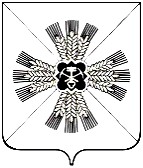 РОССИЙСКАЯ ФЕДЕРАЦИЯ КЕМЕРОВСКАЯ ОБЛАСТЬ - КУЗБАССПРОМЫШЛЕННОВСКИЙ МУНИЦИПАЛЬНЫЙ ОКРУГ СОВЕТ НАРОДНЫХ ДЕПУТАТОВ ПРОМЫШЛЕННОВСКОГО МУНИЦИПАЛЬНОГО ОКРУГА1-й созыв, 28 -е заседаниеРЕШЕНИЕот 25.11.2021 № 339пгт. ПромышленнаяО проекте решения Совета народных депутатов Промышленновского муниципального округа«О бюджете Промышленновского муниципального округа на 2022 год и на плановый период 2023 и 2024 годов»и назначении публичных слушанийРуководствуясь ст. 52 Федерального закона от 06.10.2003 № 131-ФЗ«Об общих принципах организации местного самоуправления в Российской Федерации», Уставом муниципального образования Промышленновский муниципальный округ Кемеровской области – Кузбасса, решением Совета народных    депутатов    Промышленновского     муниципального     округа от 26.03.2020 № 99 «Об утверждении Положения «О бюджетном процессе Промышленновского муниципального округа», решением Совета народных депутатов Промышленновского муниципального округа от 26.12.2019 № 17«Об утверждении Положения о порядке организации и проведения публичных слушаний на территории Промышленновского муниципального округа», Совет народных депутатов Промышленновского муниципального округаРЕШИЛ:Принять проект решения Совета народных депутатов Промышленновского муниципального округа «О бюджете Промышленновского муниципального округа на 2022 год и на плановый период 2023 и 2024 годов» (приложение № 1-8).Опубликовать проект решения Совета народных депутатов Промышленновского муниципального округа «О бюджете Промышленновского  муниципального  округа  на  2022  год  и  на  плановыйпериод 2023 и 2024 годов» и порядок учета предложений по проекту решения Совета народных депутатов Промышленновского муниципального округа в районной газете «Эхо».Назначить публичные слушания по проекту решения Совета народных     депутатов     Промышленновского     муниципального     округа«О бюджете Промышленновского муниципального округа на 2022 год и на плановый период 2023 и 2024 годов» на 13.12.2021 в 1500 часов по адресу: Кемеровская      область      -      Кузбасс,      Промышленновский      округ, пгт. Промышленная, ул. Коммунистическая, д. 23 а, в форме слушаний по проектам правовых актов в органе местного самоуправления.Утвердить состав комиссии по организации и проведению публичных слушаний и учету предложений по проекту решения Совета народных     депутатов     Промышленновского     муниципального     округа«О бюджете Промышленновского муниципального округа на 2022 год и на плановый период 2023 и 2024 годов» (приложение № 9).Утвердить Порядок учета предложений по проекту решения Совета народных     депутатов     Промышленновского     муниципального     округа«О бюджете Промышленновского муниципального округа на 2022 год и на плановый период 2023 и 2024 годов» (приложение № 10).Настоящее  решение  подлежит  опубликованию  в  районной  газете«Эхо» и размещению на официальном сайте администрации Промышленновского муниципального округа в сети Интернет.Ввиду большого объема текста решения, приложения к настоящему решению разместить на официальном сайте администрации Промышленновского муниципального округа в сети Интернет.Контроль за исполнением настоящего решения возложить на комитет по вопросам экономики, бюджета, финансам, налоговой политики (В.Н. Васько).Решение вступает в силу с даты опубликования в районной газете«Эхо».Приложение № 1к решению Совета народных депутатов Промышленновского муниципального округаот 25.11.2021 № 339 «О проекте решения Совета народных депутатов Промышленновского муниципального округа «О бюджете Промышленновского муниципального округа на 2022 год и на плановый период 2023 и 2024 годов» и назначении публичных слушаний»Утвердить основные характеристики бюджета муниципального округа на 2022 год и на плановый период 2023 и 2024 годов:1.1.Утвердить основные характеристики бюджета муниципального округа на 2022 год:общий объем  доходов  бюджета  муниципального  округа  в  сумме 2 132 732,6 тыс. рублей;общий объем  расходов  бюджета  муниципального  округа  в  сумме 2 143 669,2 тыс. рублей;дефицит бюджета в сумме 10 936,6 тыс. рублей.1.2. Утвердить основные характеристики бюджета муниципального округа на плановый период 2023 и 2024 годов:общий объем доходов бюджета муниципального округа на 2023 год в сумме 1 820 269,8 тыс. рублей и на 2024 год в сумме 1 856 572,6 тыс. рублей,общий объем расходов бюджета муниципального округа на 2023 год в сумме 1 831 286,3 тыс. рублей и на 2024 год в сумме 1 868 000,0 тыс. рублей,дефицит бюджета на 2023 год в сумме 11 016,5 тыс. рублей, на 2024 год в сумме 11 427,4 тыс. рублей.Нормативы отчислений в бюджет муниципального округа от прибыли	муниципальных	унитарных	предприятий Промышленновского муниципального округа:Утвердить нормативы отчислений в бюджет муниципального округа для муниципальных унитарных предприятий Промышленновского муниципального округа от прибыли, остающейся после уплаты налогов и иных обязательных платежей, по итогам деятельности, соответственно, за 2021, 2022, 2023 годы в размере 10 процентов.Установить срок уплаты в бюджет муниципального округа отчислений от прибыли, остающейся после уплаты налогов и иных обязательных платежей:до 1 июля 2022 года - по итогам деятельности муниципальных унитарных предприятий Промышленновского муниципального округа за 2020 год;до 1 июля 2023 года - по итогам деятельности муниципальных унитарных предприятий Промышленновского муниципального округа за 2021 год;до 1 июля 2024 года - по итогам деятельности муниципальных унитарных предприятий Промышленновского муниципального округа за 2022 год.Доходы бюджета муниципального округа на 2022 год и на плановый период 2023 и 2024 годовУтвердить прогнозируемые доходы бюджета муниципального округа на 2022 год и на плановый период 2023 и 2024 годов  согласно приложению № 2 к настоящему решению.Перечень и коды целевых статей расходов бюджета муниципального округаУтвердить перечень и коды целевых статей расходов, универсальных направлений расходов бюджета муниципального округа согласно приложению № 3 к настоящему решению.Бюджетные ассигнования бюджета муниципального округа на 2022 год и на плановый период 2023 и 2024 годов:Утвердить распределение бюджетных ассигнований бюджета муниципального округа по целевым статьям (муниципальным программам и непрограммным направлениям деятельности), группам и подгруппам видов классификации расходов бюджетов на 2022 год и на плановый период 2023 и 2024 годов согласно приложению № 4 к настоящему решению.Утвердить распределение бюджетных ассигнований бюджета муниципального округа по разделам, подразделам классификации расходов бюджетов на 2022 год и на плановый период 2023 и 2024 годов согласно приложению № 5 к настоящему решению.Утвердить ведомственную структуру расходов на 2022 год и на плановый период 2023 и 2024 годов согласно приложению № 6 к настоящему решению.Утвердить общий объем бюджетных ассигнований бюджета муниципального округа, направляемых на исполнение публичных нормативных обязательств на 2022 год в сумме 34 939,3 тыс. рублей, на 2023 год в сумме 31 182,4 тыс. рублей, на 2024 год в сумме 31 182,4 тыс. рублей.Утвердить объем расходов на обслуживание муниципального внутреннего долга Промышленновского муниципального округа на 2022 год в сумме 0,0 тыс. рублей, на 2023 год в сумме 0,0 тыс. рублей, на 2024 год в сумме 0,0 тыс. рублей.Условно утвержденные расходыУтвердить общий объем условно утвержденных расходов бюджета муниципального округа на 2023 год в сумме 19 604,8 тыс. рублей и на 2024 год в сумме 39 401,9 тыс. рублей.Резервный фондУтвердить размер резервного фонда администрации Промышленновского муниципального округа на 2022 год в сумме 100,0 тыс. рублей, на 2023 год в сумме 70,0 тыс. рублей, на 2024 год в сумме 70,0 тыс. рублей.Дорожный фонд Промышленновского муниципального округаУтвердить объем бюджетных ассигнований дорожного фонда Промышленновского муниципального округа на 2022 год в сумме 84 183,6 тыс. рублей, на 2023 год в сумме 62 319,9 тыс. рублей, на 2024 год в сумме 63 497,0 тыс. рублей.Межбюджетные трансферты на 2022 год и на плановый период 2023 и 2024 годовУтвердить общий объем межбюджетных трансфертов, получаемых из областного бюджета на 2022 год в сумме 1 727 276,6 тыс. рублей, в том числе дотации 642 843,0 тыс. рублей, субсидии 116 219,1 тыс. рублей, субвенции922 365,2 тыс. рублей, иные МБТ 45 849,3 тыс. рублей; на 2023 год в сумме1 403 694,8 тыс. рублей, в том числе дотации 356 602,0 тыс. рублей, субсидии87 034,5 тыс. рублей, субвенции 924 209,0 тыс. рублей, иные МБТ 35 849,3 тыс. рублей; на 2024 год в сумме 1 422 533,6 тыс. рублей, в том числе дотации 342 571,0 тыс. рублей, субсидии 121 835,8 тыс. рублей, субвенции922 278,6 тыс. рублей, иные МБТ 35 848,2 тыс. рублей.Источники финансирования дефицита бюджета муниципального округа на 2022 год и на плановый период 2023 и 2024 годовУтвердить     источники     финансирования     дефицита	бюджета муниципального округа по статьям и видам источников финансирования дефицита бюджета муниципального округа на 2022 год и на плановый период 2023 и 2024 годов согласно приложению № 7 к настоящему решению.Верхний предел муниципального внутреннего долга Промышленновского муниципального округаУстановить верхний предел муниципального внутреннего долга Промышленновского муниципального округа на 1 января 2023 года в сумме 0,0 тыс. рублей, на 1 января 2024 года 0,0 тыс. рублей, на 1 января 2025 в сумме 0,0 тыс. рублей. В том числе верхний предел муниципального внутреннего долга Промышленновского муниципального округа по муниципальным гарантиям на 1 января 2023 года 0,0 тыс. рублей, на 1 января2024 года 0,0 тыс. рублей, на 1 января 2025 в сумме 0,0 тыс. рублей.Муниципальные	внутренние	заимствования Промышленновского муниципального округаУтвердить Программу муниципальных внутренних заимствований Промышленновского муниципального округа на 2022 год и на плановый период 2023 и 2024 годов согласно приложению № 8 к настоящему решению.Субсидии юридическим лицам (за исключением субсидий муниципальным учреждениям Промышленновского муниципального округа), индивидуальным предпринимателям, физическим лицам – производителям товаров, работ, услуг:Субсидии юридическим лицам (за исключением субсидий муниципальным учреждениям Промышленновского муниципального округа), индивидуальным предпринимателям, физическим лицам – производителям товаров, работ, услуг предоставляются в случаях, связанныхс:возмещением недополученных доходов и (или) возмещением части затрат организациям, предоставляющим услуги населению по газоснабжению;возмещение недополученных доходов и (или) возмещение части затрат организациям, предоставляющим населению услуги по обеспечению твердым топливом;возмещением недополученных доходов и (или) возмещением части затрат организациям, предоставляющим услуги населению по теплоснабжению;возмещением недополученных доходов и (или) возмещением части затрат организациям, предоставляющим услуги населению по горячему водоснабжению;возмещением недополученных доходов и (или) возмещением части затрат организациям, предоставляющим услуги населению по холодному водоснабжению;возмещением недополученных доходов и (или) возмещением части затрат организациям, предоставляющим услуги населению по водоотведению;субсидированием субъектов малого и среднего предпринимательства на участие в выставках и ярмарках;субсидированием на организацию обучения субъектов малого и среднего предпринимательства;субсидированием затрат субъектам малого и среднего предпринимательства, занимающимся производственной деятельностью;возмещением недополученных доходов в связи с оказанием услуг средств массовой информации.Субсидии юридическим лицам (за исключением субсидий муниципальным учреждениям Промышленновского муниципального округа), индивидуальным предпринимателям, физическим лицам – производителям товаров, работ, услуг предоставляются в порядке, установленном постановлением администрации Промышленновского муниципального округа.МораторийС целью сокращения дефицита бюджета муниципального округа объявить мораторий на установление льгот по уплате налогов и сборов в бюджет муниципального округа в 2022 году, за исключением льгот, установленных решениями Совета народных депутатов Промышленновского муниципального  округа,  принятыми  и   официально   опубликованными до 1 января 2022 года.Приложение  № 2к решению Совета народных депутатов Промышленновского муниципального округаот 25.11.2021 №  339 "О проекте решения Совета народных депутатов Промышленновского муниципального округа   "О бюджете Промышленновского муниципального округа на 2022 год и плановый период 2023 и 2024 годов" и назначении публичных слушаний»Приложение № 5к решению Совета народных депутатов Промышленновского муниципального округаот 25.11.2021 № 339 "О проекте решения Совета народных депутатов Промышленновского муниципального округа  "О бюджете Промышленновского муниципального округа на 2022 год и плановый период 2023 и 2024 годов " и назначении публичных слушаний"Распределение бюджетных ассигнований бюджета муниципального округа по разделам, подразделам классификации расходов бюджетов на 2022 год и на плановый период 2023 и 2024 годов(тыс. руб.)Приложение № 6к решению Совета народных депутатов Промышленновского муниципального округа от 25.11.2021 №  339 "О проекте решения Совета народных  депутатов  Промышленновского муниципального округа    "О бюджетеПромышленновского муниципального округа на 2022 год и плановый период 2023 и 2024 годов" и назначении публичных слушаний"Приложение № 7к решению Совета народных депутатов Промышленновского муниципального округа от 25.11.2021 № 339«О проекте решения Совета народных депутатов Промышленновского муници- пального  округа  «О бюджете Промышленновского муниципального округа на 2022 год и на плановый период 2023 и 2024 годов» и назначении публич- ных слушаний»Источники финансирования дефицита бюджета Промышленновского муниципального округа по статьям и видам источников финансирова- ния дефицита бюджета муниципального округа на 2022 год и на плановый период 2023 и 2024 годов(тыс. рублей)27,41Приложение № 8к решению Совета народных депутатов Промышленновского муниципального округаот 25.11.2021 № 339 «О проекте решения Совета народных депутатов Промышленновского муниципального округа «О бюджете Промышленновского муниципального округа на 2022 год и на плановый период 2023 и 2024 годов» и назначении публичных слушаний»Программа муниципальных внутренних заимствований Промышленновского муниципального округана 2022 год и на плановый период 2023 и 2024 годов(тыс. рублей)Приложение № 9к решению Совета народных депутатов Промышленновского муниципального округа от 25.11.2021 № 339 «О проекте решения Совета народных депутатов Промышленновского муниципального округа «О бюджете Промышленновского муниципального округа на 2022 год и на плановый период 2023 и 2024 годов» и назначении публичных слушаний»Состав комиссии по организации и проведению публичных слушаний и учету предложений по проекту решения Совета народных депутатовПромышленновского муниципального округа«О бюджете Промышленновского муниципального округа на 2022 год и на плановый период 2023 и 2024 годов»Приложение № 10к решению Совета народных депутатов Промышленновского муниципального округа от 25.11.2021  № 339 «О проекте решения Совета народных депутатов Промышленновского муниципального округа «О бюджете Промышленновского муниципального округа на 2022 год и на плановый период 2023 и 2024 годов» и назначении публичных слушаний»ПОРЯДОКучета предложений по проекту решения Совета народных депутатов Промышленновского муниципального округа  «О бюджете Промышленновского муниципального округа на  2022 год и на плановый период 2023 и 2024 годов» и назначении публичных слушаний»Предложения граждан по проекту решения Совета народных депутатов Промышленновского муниципального округа «О бюджете Промышленновского муниципального округа на 2022 год и на плановый период 2023 и 2024 годов» (далее – проект решения) принимаются в течение 14 дней со дня опубликования проекта решения.Предложения по проекту решения принимаются от граждан, проживающих на территории Промышленновского муниципального округа, обладающих избирательным правом.Предложения должны быть оформлены в письменном виде.Предложения принимаются Советом народных депутатов Промышленновского муниципального округа в рабочие дни с 9-00 до 15-00 по адресу: пгт. Промышленная, ул. Коммунистическая, 23а, кабинет № 307, телефон для справок 7-47-59.Предложения граждан, поступившие в срок, указанный в п.1 настоящего Порядка, рассматриваются рабочей комиссией.Предложения граждан, поступившие с нарушением срока, порядка и формы подачи предложений, по решению рабочей комиссии могут быть оставлены без рассмотрения.По итогам рассмотрения каждого из поступивших предложений рабочая комиссия принимает решение о рекомендации его к принятию либо отклонению.Проект решения Совета народных депутатов Промышленновского муниципального округа «О бюджете Промышленновского муниципального округа на 2022 год и на плановый период 2023 и 2024 годов», а также предложения граждан по проекту решения с заключением рабочей комиссии выносят на сессию, созываемую в срок не ранее 14 дней после опубликования проекта решения.Граждане, направившие предложения, вправе участвовать при их рассмотрении на заседаниях рабочей комиссии и в публичных слушаниях, проводимых Советом народных депутатов Промышленновского муниципального округа.ПредседательПредседательСовета народных депутатовПромышленновского муниципального округаЕ.А. ВащенкоИ.о. главыИ.о. главыПромышленновского муниципального округаС.А. ФедарюкПрогноз поступления доходов в бюджет  Промышленновского муниципального округа на 2022 год и на плановый период 2023 и 2024 годовПрогноз поступления доходов в бюджет  Промышленновского муниципального округа на 2022 год и на плановый период 2023 и 2024 годовПрогноз поступления доходов в бюджет  Промышленновского муниципального округа на 2022 год и на плановый период 2023 и 2024 годовПрогноз поступления доходов в бюджет  Промышленновского муниципального округа на 2022 год и на плановый период 2023 и 2024 годовПрогноз поступления доходов в бюджет  Промышленновского муниципального округа на 2022 год и на плановый период 2023 и 2024 годовтыс. рублейтыс. рублейтыс. рублейтыс. рублейтыс. рублейКодНаименование групп, подгрупп, статей, подстатей, элементов, программ (подпрограмм), кодов экономической классификации доходов2022 год2023 год2024 год1 00 00000 00 0000 000НАЛОГОВЫЕ И НЕНАЛОГОВЫЕ ДОХОДЫ405 056,0416 425,0433 889,01 01 00000 00 0000 000НАЛОГИ НА ПРИБЫЛЬ, ДОХОДЫ253 900,0267 045,0279 672,01 01 02000 01 0000 110Налог на доходы физических лиц253 900,0267 045,0279 672,0в т.ч. допнорматив (41,35%; 41,45%; 41,43%)186 324,0196 096,0205 342,01 01 02010 01 0000 110Налог на доходы физических лиц с доходов, источником которых является налоговый агент, за исключением доходов, в отношении которых исчисление и уплата налога осуществляются в соответствии со статьями 227, 227.1 и 228 Налогового кодекса Российской Федерации251 620,0264 667,0277 181,01 01 02020 01 0000 110Налог на доходы физических лиц с доходов, полученных от осуществления	деятельности	физическими	лицами, зарегистрированными в качестве индивидуальных предпринимателей, нотариусов, занимающихся частной практикой, адвокатов, учредивших адвокатские кабинеты и других лиц, занимающихся частной практикой в соответствии со статьей 227 Налогового кодекса Российской Федерации590,0615,0644,01 01 02030 01 0000 110Налог на доходы физических лиц  доходов, полученных физическимилицами, в соответствии со статьей 228 Налогового кодекса Российской Федерации1 652,01 723,01 805,01 01 02040 01 0000 110Налог на доходы физических лиц в виде фиксированных авансовых платежей с доходов, полученных физическими лицами, являющимися иностранными гражданами, осуществляющими трудовую деятельность по найму на основании патента в соответствии со статьей 227.1 Налогового кодекса Российской Федерации38,040,042,01 03 00000 00 0000 000НАЛОГИ НА ТОВАРЫ (РАБОТЫ, УСЛУГИ), РЕАЛИЗУЕМЫЕ НА ТЕРРИТОРИИ  РОССИЙСКОЙ  ФЕДЕРАЦИИ23 303,024 261,024 665,01 03 02000 01 0000 110Акцизы  по  подакцизным  товарам  (продукции),  производимым  на территории Российской Федерации23 303,024 261,024 665,01 03 02230 01 0000 110Доходы от уплаты акцизов на дизельное топливо, подлежащие распределению между бюджетами субъектов Российской Федерации и местными бюджетами с учетом установленных дифференцированных нормативов отчислений в местные бюджеты10 536,010 854,010 860,01 03 02231 01 0000 110Доходы от уплаты акцизов на дизельное топливо, подлежащие распределению между бюджетами субъектов Российской Федерации и местными бюджетами с учетом установленных дифференцированных нормативов отчислений в местные бюджеты (по нормативам, установленным Федеральным законом о федеральном бюджете в целях формирования дорожных фондов субъектов Российской Федерации)10 536,010 854,010 860,01 03 02240 01 0000 110Доходы от уплаты акцизов на моторные масла для дизельных и (или) карбюраторных (инжекторных) двигателей, подлежащие распределению между бюджетами субъектов Российской Федерации и местными бюджетами с учетом установленных дифференцированных нормативов отчислений в местные бюджеты58,061,063,01 03 02241 01 0000 110Доходы от уплаты акцизов на моторные масла для дизельных и (или) карбюраторных (инжекторных) двигателей, подлежащие распределению между бюджетами субъектов Российской Федерации и местными бюджетами с учетом установленных дифференцированных нормативов отчислений в местные бюджеты (по нормативам, установленным Федеральным законом о федеральном бюджете в целях формирования дорожных фондов субъектов Российской Федерации)58,061,063,01 03 02250 01 0000 110Доходы от уплаты акцизов на автомобильный бензин, подлежащие распределению между бюджетами субъектов Российской Федерации и местными бюджетами  с учетом установленных дифференцированныхнормативов отчислений в местные бюджеты14 030,014 691,015 136,01 03 02251 01 0000 110Доходы от уплаты акцизов на автомобильный бензин, подлежащие распределению между бюджетами субъектов Российской Федерации и местными бюджетами с учетом установленных дифференцированных нормативов отчислений в местные бюджеты (по нормативам, установленным Федеральным законом о федеральном бюджете в целях формирования дорожных фондов субъектов Российской Федерации)14 030,014 691,015 136,01 03 02260 01 0000 110Доходы от уплаты акцизов на прямогонный бензин, подлежащие распределению между бюджетами субъектов Российской Федерации и местными бюджетами с учетом установленных дифференцированных нормативов отчислений в местные бюджеты-1 321,0-1 345,0-1 394,01 03 02261 01 0000 110Доходы от уплаты акцизов на прямогонный бензин, подлежащие распределению между бюджетами субъектов Российской Федерации и местными бюджетами с учетом установленных дифференцированных нормативов отчислений в местные бюджеты (по нормативам, установленным Федеральным законом о федеральном бюджете в целях формирования дорожных фондов субъектов Российской Федерации)-1 321,0-1 345,0-1 394,01 05 00000 00 0000 000НАЛОГИ НА СОВОКУПНЫЙ ДОХОД39 586,043 242,047 332,01 05 01000 00 0000 110Налог,   взимаемый   в   связи   с   применением   упрощенной   системыналогообложения29 250,030 420,031 637,01 05 01010 01 0000 110Налог, взимаемый с налогоплательщиков, выбравших в качестве объектаналогообложения  доходы18 581,019 324,020 097,01 05 01011 01 0000 110Налог, взимаемый с налогоплательщиков, выбравших в качестве объектаналогообложения доходы18 581,019 324,020 097,01 05 01020 01 0000 110Налог, взимаемый с налогоплательщиков, выбравших в качестве объекта налогообложения доходы, уменьшенные на величину расходов10 669,011 096,011 540,01 05 01021 01 0000 110Налог, взимаемый с налогоплательщиков, выбравших в качестве объекта налогообложения доходы, уменьшенные на величину расходов (в том числе минимальный налог, зачисляемый в бюджеты субъектов Российской  Федерации)10 669,011 096,011 540,01 05 03000 01 0000 110Единый сельскохозяйственный налог7 171,09 657,012 530,01 05 03010 01 0000 110Единый сельскохозяйственный налог7 171,09 657,012 530,01 05 04000 02 0000 110Налог,   взимаемый   в   связи   с   применением   патентной   системыналогообложения3 165,03 165,03 165,01 05 04060 02 0000 110Налог,   взимаемый   в   связи   с   применением   патентной   системыналогообложения, зачисляемый в бюджеты муниципальных округов3 165,03 165,03 165,01 06 00000 00 0000 000НАЛОГИ НА ИМУЩЕСТВО47 812,057 678,057 917,01 06 01000 00 0000 110Налог на имущество физических лиц5 154,05 371,05 610,01 06 01020 14 0000 110Налог на имущество физических лиц, взимаемый по ставкам, применяемым к объектам налогообложения, расположенным в границах муниципальных округов5 154,05 371,05 610,01 06 04000 02 0000 110Транспортный налог1 412,01 412,01 412,01 06 04011 02 0000 110Транспортный налог с организаций137,0137,0137,01 06 04012 02 0000 110Транспортный налог с физических лиц1 275,01 275,01 275,01 06 06000 00 0000 110Земельный налог41 246,050 895,050 895,01 06 06030 00 0000 110Земельный налог с организаций30 533,039 110,039 110,01 06 06032 14 0000 110Земельный  налог  с  организаций,  обладающих  земельным  участком,расположенным в границах муниципальных округов30 533,039 110,039 110,01 06 06040 00 0000 110Земельный налог с физических лиц10 713,011 785,011 785,01 06 06042 14 0000 110Земельный налог с физических лиц, обладающих земельным участком,расположенным в границах муниципальных округов10 713,011 785,011 785,01 08 00000 00 0000 000ГОСУДАРСТВЕННАЯ  ПОШЛИНА5 333,05 387,05 441,01 08 03000 01 0000 110Государственная пошлина по делам, рассматриваемым в судах общейюрисдикции, мировыми судьями5 202,05 255,05 308,01 08 03010 01 0000 110Государственная пошлина по делам, рассматриваемым в судах общей юрисдикции, мировыми судьями (за исключением Верховного Суда Российской  Федерации)5 202,05 255,05 308,01 08 03010 01 1050 110Государственная пошлина по делам, рассматриваемым в судах общей юрисдикции, мировыми судьями (за исключением Верховного Суда Российской Федерации) (государственная пошлина, уплачиваемая при обращении в суды)4 950,05 000,05 050,01 08 03010 01 1060 110Государственная пошлина по делам, рассматриваемым в судах общей юрисдикции, мировыми судьями (за исключением Верховного Суда Российской Федерации) (государственная пошлина, уплачиваемая на основании судебных актов по результатам рассмотрения дел по существу)252,0255,0258,01 08 04000 01 0000 110Государственная пошлина за совершение  нотариальных действий (за исключением действий, совершаемых консульскими учреждениями Российской Федерации)111,0112,0113,01 08 04020 01 0000 110Государственная пошлина за совершение нотариальных действий должностными лицами органов местного самоуправления, уполномоченными    в    соответствии    с    законодательными    актамиРоссийской Федерации на совершение нотариальных действий111,0112,0113,021 08 07000 01 0000 110Государственная пошлина за государственную регистрацию, а также засовершение прочих юридически значимых действий20,020,020,01 08 07150 01 0000 110Государственная   пошлина   за   выдачу   разрешения   на   установкурекламной конструкции20,020,020,01 11 00000 00 0000 000ДОХОДЫ	ОТ	ИСПОЛЬЗОВАНИЯ	ИМУЩЕСТВА, НАХОДЯЩЕГОСЯ	В	ГОСУДАРСТВЕННОЙ	И МУНИЦИПАЛЬНОЙ   СОБСТВЕННОСТИ15 455,015 455,015 455,01 11 05000 00 0000 120Доходы, получаемые в виде арендной либо иной платы за передачу в возмездное пользование государственного и муниципального имущества (за исключением имущества бюджетных и автономных учреждений, а также имущества государственных и муниципальных унитарных предприятий, в том числе казенных)13 705,013 705,013 705,01 11 05010 00 0000 120Доходы, получаемые в виде арендной платы за земельные участки, государственная собственность на которые не разграничена, а также средства от продажи права на заключение договоров аренды указанных земельных участков12 000,012 000,012 000,01 11 05012 14 0000 120Доходы, получаемые в виде арендной платы за земельные участки, государственная собственность на которые не разграничена и которые расположены в границах муниципальных округов, а также средства от продажи права на заключение договоров аренды указанных земельных участков12 000,012 000,012 000,01 11 05030 00 0000 120Доходы от сдачи в аренду имущества, находящегося в  оперативном управлении органов государственной власти, органов местного самоуправления,	органов	управления	государственными внебюджетными фондами и созданных ими учреждений (за исключением имущества бюджетных и автономных учреждений)5,05,05,01 11 05034 14 0000 120Доходы от сдачи в аренду имущества, находящегося в оперативном управлении органов управления муниципальных округов и созданных ими учреждений (за исключением имущества муниципальных бюджетных и автономных учреждений)5,05,05,01 11 05070 00 0000 120Доходы от сдачи в аренду имущества, составляющего государственную (муниципальную) казну (за исключением земельных участков)1 700,01 700,01 700,01 11 05074 14 0000 120Доходы    от    сдачи    в    аренду   имущества,    составляющего    казнумуниципальных округов (за исключением земельных участков)1 700,01 700,01 700,01 11 09000 00 0000 120Прочие доходы от использования имущества и прав, находящихся вгосударственной и муниципальной собственности (за исключением имущества бюджетных и автономных учреждений, а также имущества государственных и муниципальных унитарных предприятий, в том числе казенных)1 750,01 750,01 750,01 11 09040 00 0000 120Прочие поступления от использования имущества, находящегося в государственной и муниципальной собственности (за исключением имущества бюджетных и автономных учреждений, а также имущества государственных и муниципальных унитарных предприятий, в том числе казенных)600,0600,0600,01 11 09044 14 0000 120Прочие поступления от использования имущества, находящегося в собственности муниципальных округов (за исключением имущества муниципальных бюджетных и автономных учреждений, а также имущества муниципальных унитарных предприятий, в том числе казенных)600,0600,0600,01 11 09080 00 0000 120Плата, поступившая в рамках договора за предоставление права на размещение и эксплуатацию нестационарного торгового объекта, установку и эксплуатацию рекламных конструкций на землях или земельных участках, находящихся в государственной или муниципальной собственности, и на землях или земельных участках, государственная собственность на которые не разграничена1 150,01 150,01 150,01 11 09080 14 0000 120Плата, поступившая в рамках договора за предоставление права на размещение и эксплуатацию нестационарного торгового объекта, установку и эксплуатацию рекламных конструкций на землях или земельных участках, находящихся в собственности муниципальных округов, и на землях или земельных участках, государственная собственность на которые не разграничена1 150,01 150,01 150,01 11 09080 14 0022 120Плата, поступившая в рамках договора за предоставление права на размещение и эксплуатацию нестационарного торгового объекта, установку и эксплуатацию рекламных конструкций на землях или земельных участках, находящихся в собственности муниципальных округов, и на землях или земельных участках, государственная собственность на которые не разграничена (плата за разрешение размещения объекта)50,050,050,01 11 09080 14 0023 120Плата,  поступившая  в  рамках  договора  за  предоставление  права  наразмещение и эксплуатацию нестационарного торгового объекта, установку и эксплуатацию рекламных конструкций на землях или земельных участках, находящихся в собственности муниципальных округов, и на землях или земельных участках, государственная собственность на которые не разграничена (плата за размещение нестационарных торговых объектов)1 100,01 100,01 100,01 12 00000 00 0000 000ПЛАТЕЖИ ПРИ ПОЛЬЗОВАНИИ ПРИРОДНЫМИ РЕСУРСАМИ1 145,01 195,01 245,01 12 01000 01 0000 120Плата за негативное воздействие на окружающую среду1 145,01 195,01 245,01 12 01010 01 0000 120Плата  за  выбросы  загрязняющих  веществ  в  атмосферный  воздух стационарными объектами315,0330,0340,01 12 01030 01 0000 120Плата за сбросы загрязняющих веществ в водные объекты105,0110,0115,01 12 01040 01 0000 120Плата за размещение отходов производства и потребления725,0755,0790,01 12 01041 01 0000 120Плата за размещение отходов производства185,0190,0200,01 12 01042 01 0000 120Плата за размещение твердых коммунальных отходов540,0565,0590,01 13 00000 00 0000 000ДОХОДЫ   ОТ   ОКАЗАНИЯ   ПЛАТНЫХ   УСЛУГ   (РАБОТ)   И КОМПЕНСАЦИИ ЗАТРАТ ГОСУДАРСТВА480,0480,0480,01 13 01000 00 0000 130Доходы от оказания платных услуг (работ)150,0150,0150,01 13 01990 00 0000 130Прочие доходы от оказания платных услуг (работ)150,0150,0150,01 13 01994 14 0000 130Прочие доходы от оказания платных услуг (работ) получателями средствбюджетов муниципальных округов150,0150,0150,01 13 01994 04 0052 130Прочие доходы от оказания платных услуг (работ) получателями средств бюджетов муниципальных округов (доходы от платных услуг, оказываемых казенными учреждениями муниципального округа)150,0150,0150,01 13 02000 00 0000 130Доходы от компенсации затрат государства330,0330,0330,01 13 02064 14 0000 130Доходы, поступающие в порядке возмещения расходов, понесенных всвязи с эксплуатацией имущества муниципальных округов20,020,020,01 13 02994 14 0000 130Прочие  доходы  от  компенсации  затрат  бюджетов  муниципальныхокругов310,0310,0310,01 13 02994 14 0003 130Прочие  доходы  от  компенсации  затрат  бюджетов  муниципальныхокругов (возврат дебиторской задолженности прошлых лет)110,0110,0110,01 13 02994 14 0005 130Прочие  доходы  от  компенсации  затрат  бюджетов  муниципальныхокругов  (доходы  от  компенсации  затрат   бюджетов  муниципальных округов)200,0200,0200,01 14 00000 00 0000 000ДОХОДЫ	ОТ	ПРОДАЖИ	МАТЕРИАЛЬНЫХ	 И НЕМАТЕРИАЛЬНЫХ  АКТИВОВ17 320,01 000,01 000,01 14 02000 00 0000 000Доходы от реализации имущества, находящегося в государственной имуниципальной собственности (за исключением движимого имущества бюджетных и автономных учреждений, а также имущества государственных и муниципальных унитарных предприятий, в том числе казенных)320,00,00,01 14 02040 14 0000 410Доходы от реализации имущества, находящегося в собственности муниципальных округов (за исключением движимого имущества муниципальных бюджетных и автономных учреждений, а также имущества муниципальных унитарных предприятий, в том числе казенных), в  части реализации основных средств по указанному имуществу320,00,00,01 14 02043 14 0000 410Доходы от реализации иного имущества, находящегося в собственности муниципальных округов (за исключением имущества муниципальных бюджетных и автономных учреждений, а также имущества муниципальных унитарных предприятий, в том числе казенных), в части реализации основных средств по указанному имуществу320,00,00,01 14 06000 00 0000 430Доходы	от	продажи	земельных	участков,	находящихся	в государственной и муниципальной собственности17 000,01 000,01 000,01 14 06012 14 0000 430Доходы от продажи земельных участков, государственная собственность на которые не разграничена и которые расположены в границах муниципальных округов7 000,01 000,01 000,01 14 06024 14 0000 430Доходы от продажи земельных участков, находящихся в собственности муниципальных округов (за исключением земельных участков муниципальных бюджетных и автономных учреждений)10 000,00,00,01 15 00000 00 0000 000АДМИНИСТРАТИВНЫЕ ПЛАТЕЖИ И СБОРЫ2,02,02,01 15 02000 00 0000 140Платежи, взимаемые государственными и муниципальными органами (организациями) за выполнение определенных функций2,02,02,01 15 02040 14 0000 140Платежи, взимаемые органами местного самоуправления (организациями) муниципальных округов за выполнение определенных функций2,02,02,01 16 00000 00 0000 000ШТРАФЫ, САНКЦИИ, ВОЗМЕЩЕНИЕ УЩЕРБА570,0530,0530,01 16 01000 01 0000 140Административные   штрафы,   установленные   Кодексом   РоссийскойФедерации об административных правонарушениях225,0225,0225,01 16 01053 01 0000 140Административные штрафы, установленные Главой 5 Кодекса Российской Федерации об административных правонарушениях, за административные правонарушения, посягающие на права граждан, налагаемые мировыми судьями, комиссиями по делам несовершеннолетних и защите их прав40,040,040,01 16 01053 01 0035 140Административные штрафы, установленные Главой 5 Кодекса Российской Федерации об административных правонарушениях, за административные правонарушения, посягающие на права граждан, налагаемые мировыми судьями, комиссиями по делам несовершеннолетних и защите их прав (штрафы за неисполнение родителями или иными законными представителями несовершеннолетних обязанностей по содержанию и воспитанию несовершеннолетних)30,030,030,01 16 01053 01 0351 140Административные    штрафы,    установленные    Главой    5    КодексаРоссийской Федерации об административных правонарушениях, за административные правонарушения, посягающие на права граждан, налагаемые мировыми судьями, комиссиями по делам несовершеннолетних и защите их прав (штрафы за неуплату средств на содержание детей или нетрудоспособных родителей)10,010,010,01 16 01063 01 0000 140Административные    штрафы,    установленные    Главой    6    КодексаРоссийской Федерации об административных правонарушениях, за административные правонарушения, посягающие на здоровье, санитарно эпидемиологическое благополучие населения и общественную нравственность, налагаемые мировыми судьями, комиссиями по делам несовершеннолетних и защите их прав10,010,010,01 16 01063 01 0009 140Административные штрафы, установленные Главой 6 Кодекса Российской Федерации об административных правонарушениях, за административные правонарушения, посягающие на здоровье, санитарно эпидемиологическое благополучие населения и общественную нравственность, налагаемые мировыми судьями, комиссиями по делам несовершеннолетних и защите их  прав (штрафы за  потребление наркотических средств или психотропных веществ без назначения врача либо новых потенциально опасных психоактивных веществ)10,010,010,01 16 01073 01 0000 140Административные штрафы, установленные главой 7 Кодекса Российской Федерации об административных правонарушениях, за административные правонарушения в области охраны собственности, налагаемые мировыми судьями, комиссиями по делам несовершеннолетних и защите их прав15,015,015,01 16 01073 01 0027 140Административные штрафы, установленные Главой 7 Кодекса Российской Федерации об административных правонарушениях, за административные правонарушения в области охраны собственности, налагаемые мировыми судьями, комиссиями по делам несовершеннолетних и защите их прав (штрафы за мелкое хищение)15,015,015,01 16 01143 01 0000 140Административные штрафы, установленные Главой 14 Кодекса Российской Федерации об административных правонарушениях, за административные правонарушения в области предпринимательской деятельности и деятельности саморегулируемых организаций, налагаемые мировыми судьями, комиссиями по делам несовершеннолетних и защите их прав45,045,045,01 16 01143 01 0016 140Административные    штрафы,    установленные    Главой    14    КодексаРоссийской Федерации об административных правонарушениях, за административные правонарушения в области предпринимательской деятельности и деятельности саморегулируемых организаций, налагаемые мировыми судьями, комиссиями по делам несовершеннолетних и защите их прав (штрафы за нарушение правил продажи этилового спирта, алкогольной и спиртосодержащей продукции)40,040,040,01 16 01143 01 9000 140Административные   штрафы,   установленные   Главой   14   КодексаРоссийской Федерации об административных правонарушениях, за административные правонарушения в области предпринимательской деятельности и деятельности саморегулируемых организаций, налагаемые мировыми судьями, комиссиями по делам несовершеннолетних и защите их прав (иные штрафы)5,05,05,01 16 01153 01 0000 140Административные штрафы, установленные Главой 15 Кодекса Российской Федерации об административных правонарушениях, за административные правонарушения в области финансов, налогов и сборов, страхования, рынка ценных бумаг (за исключением штрафов, указанных в пункте 6 статьи 46 Бюджетного кодекса Российской Федерации), налагаемые мировыми судьями, комиссиями по делам несовершеннолетних и защите их прав5,05,05,01 16 01153 01 9000 140Административные штрафы, установленные Главой 15 Кодекса Российской Федерации об административных правонарушениях, за административные правонарушения в области финансов, налогов и сборов, страхования, рынка ценных бумаг (за исключением штрафов, указанных в пункте 6 статьи 46 Бюджетного кодекса Российской Федерации), налагаемые мировыми судьями, комиссиями по делам несовершеннолетних и защите их прав (иные штрафы)5,05,05,01 16 01203 01 0000 140Административные    штрафы,   установленные    главой    20   КодексаРоссийской Федерации об административных правонарушениях, за административные правонарушения, посягающие на общественный порядок и общественную безопасность, налагаемые мировыми судьями, комиссиями по делам несовершеннолетних и защите их прав110,0110,0110,01 16 01203 01 0008 140Административные штрафы, установленные Главой 20 Кодекса Российской Федерации об административных правонарушениях, за административные правонарушения, посягающие на  общественный порядок и общественную безопасность, налагаемые мировыми судьями, комиссиями по делам несовершеннолетних и защите их прав (штрафы за нарушение правил производства, приобретения, продажи, передачи, хранения, перевозки, ношения, коллекционирования, экспонирования, уничтожения или учета оружия и патронов к нему, а также нарушение правил производства, продажи, хранения, уничтожения или учета взрывчатых веществ и взрывных устройств, пиротехнических изделий, порядка выдачи свидетельства о прохождении подготовки и проверки знания правил безопасного обращения с оружием и наличия навыков безопасного обращения с оружием или медицинских заключений об отсутствии противопоказаний к владению оружием)15,015,015,01 16 01203 01 9000 140Административные штрафы,  установленные главой 20 Кодекса Российской Федерации об административных правонарушениях, за административные правонарушения, посягающие на  общественный порядок и общественную безопасность, налагаемые мировыми судьями, комиссиями по делам несовершеннолетних и защите их прав (иные штрафы)95,095,095,01 16 02000 02 0000 140Административные    штрафы,    установленные    законами    субъектовРоссийской Федерации об административных правонарушениях75,075,075,01 16 02020 02 0000 140Административные    штрафы,    установленные    законами    субъектов Российской  Федерации  об  административных  правонарушениях,  занарушение муниципальных правовых актов75,075,075,01 16 07000 00 0000 140Штрафы, неустойки, пени, уплаченные в соответствии с законом или договором в случае неисполнения или ненадлежащего исполнения обязательств перед государственным (муниципальным) органом, органом управления государственным внебюджетным фондом, казенным учреждением, Центральным банком Российской Федерации, иной организацией, действующей от имени Российской Федерации230,0200,0200,01 16 07010 00 0000 140Штрафы, неустойки, пени, уплаченные в случае просрочки исполнения поставщиком (подрядчиком, исполнителем) обязательств, предусмотренных  государственным  (муниципальным)  контрактом200,0200,0200,01 16 07010 14 0000 140Штрафы, неустойки, пени, уплаченные в случае просрочки исполнения поставщиком (подрядчиком, исполнителем) обязательств, предусмотренных муниципальным контрактом, заключенным муниципальным органом, казенным учреждением муниципального округа200,0200,0200,01 16 07090 00 0000 140Иные штрафы, неустойки, пени, уплаченные в соответствии с законом или договором в случае неисполнения или ненадлежащего исполнения обязательств перед федеральным государственным органом, федеральным казенным учреждением, Центральным банком Российской Федерации, государственной корпорацией30,00,00,01 16 07090 14 0000 140Иные штрафы, неустойки, пени, уплаченные в соответствии с законом или договором в случае неисполнения или ненадлежащего исполнения обязательств перед муниципальным органом, (муниципальным казенным учреждением) муниципального округа30,00,00,01 16 10000 00 0000 140Платежи в целях возмещения причиненного ущерба (убытков)10,00,00,01 16 10120 00 0000 140Доходы от денежных взысканий  (штрафов), поступающие  в счет погашения задолженности, образовавшейся до 1 января 2020 года, подлежащие зачислению в бюджеты бюджетной системы Российской Федерации по нормативам, действовавшим в 2019 году10,00,00,01 16 10123 01 0000 140Доходы от денежных взысканий (штрафов), поступающие в счет погашения задолженности, образовавшейся до 1 января 2020 года, подлежащие  зачислению  в  бюджет  муниципального  образования  понормативам, действовавшим в 2019 году10,00,00,01 16 10123 01 0141 140Доходы от денежных взысканий (штрафов), поступающие в счет погашения задолженности, образовавшейся до 1 января 2020 года, подлежащие зачислению в бюджет муниципального образования по нормативам, действовавшим в 2019 году (доходы бюджетов муниципальных округов за исключением доходов, направляемых на формирование муниципального дорожного фонда, а также иных платежей в случае принятия решения финансовым органом муниципального образования о раздельном учете задолженности)10,00,00,01 16 11000 01 0000 140Платежи, уплачиваемые в целях возмещения вреда30,030,030,01 16 11050 01 0000 140Платежи по искам о возмещении вреда, причиненного окружающей среде, а также платежи, уплачиваемые при добровольном возмещении вреда, причиненного окружающей среде (за исключением вреда, причиненного окружающей среде на особо охраняемых природных территориях, а также вреда, причиненного водным  объектам), подлежащие зачислению в бюджет муниципального образования30,030,030,01 17 00000 00 0000 000ПРОЧИЕ НЕНАЛОГОВЫЕ ДОХОДЫ150,0150,0150,01 17 05000 00 0000 180Прочие неналоговые доходы150,0150,0150,01 17 05040 14 0000 180Прочие неналоговые доходы бюджетов муниципальных округов150,0150,0150,01 17 05040 14 0024 180Прочие неналоговые доходы бюджетов муниципальных округов (плата за предоставление мест для создания семейных захоронений)150,0150,0150,02 00 00000 00 0000 000БЕЗВОЗМЕЗДНЫЕ   ПОСТУПЛЕНИЯ1 727 676,61 403 844,81 422 683,62 02 00000 00 0000 000БЕЗВОЗМЕЗДНЫЕ ПОСТУПЛЕНИЯ ОТ ДРУГИХ  БЮДЖЕТОВ БЮДЖЕТНОЙ  СИСТЕМЫ  РОССИЙСКОЙ  ФЕДЕРАЦИИ1 727 276,61 403 694,81 422 533,62 02 10000 00 0000 150Дотации бюджетам бюджетной системы Российской Федерации642 843,0356 602,0342 571,02 02 15001 00 0000 150Дотации на выравнивание бюджетной обеспеченности642 843,0356 602,0342 571,02 02 15001 14 0000 150Дотации    бюджетам    муниципальных    округов    на    выравнивание бюджетной обеспеченности из бюджета субъекта Российской Федерации642 843,0356 602,0342 571,02 02 20000 00 0000 150Субсидии	бюджетам	бюджетной	системы	Российской Федерации  (межбюджетные  субсидии)116 219,187 034,5121 835,82 02 20041 00 0000 150Субсидии бюджетам на строительство, модернизацию, ремонт и содержание автомобильных дорог общего пользования, в том числе дорог в поселениях (за исключением автомобильных дорог федерального значения)10 000,015 000,015 000,02 02 20041 14 0000 150Субсидии бюджетам муниципальных округов на строительство, модернизацию, ремонт и содержание автомобильных дорог общего пользования, в том числе дорог в поселениях (за исключением автомобильных дорог федерального значения)10 000,015 000,015 000,02 02 20077 00 0000 150Субсидии  бюджетам  на  софинансирование  капитальных  вложений  вобъекты муниципальной собственности0,020 316,00,02 02 20077 14 0000 150Субсидии  бюджетам  муниципальных  округов  на  софинансированиекапитальных вложений в объекты муниципальной собственности0,020 316,00,02 02 20299 00 0000 150Субсидии бюджетам на обеспечение мероприятий по переселению граждан из аварийного жилищного фонда, осуществляемых за счет средств, поступивших от Фонда содействия реформированию жилищно- коммунального хозяйства39 321,20,00,02 02 20299 14 0000 150Субсидии бюджетам муниципальных округов на обеспечение мероприятий по переселению граждан из аварийного жилищного фонда, осуществляемых за счет средств, поступивших от Фонда содействия реформированию жилищно-коммунального хозяйства39 321,20,00,02 02 20302 00 0000 150Субсидии бюджетам муниципальных образований на обеспечение мероприятий по переселению граждан из аварийного жилищного фонда, в том числе переселению граждан из аварийного жилищного фонда с учетом необходимости развития малоэтажного жилищного строительства, за счет средств бюджетов1 216,10,00,02 02 20302 14 0000 150Субсидии бюджетам муниципальных округов на обеспечение мероприятий по переселению граждан из аварийного жилищного фонда, в том числе переселению граждан из аварийного жилищного фонда с учетом необходимости развития малоэтажного жилищного строительства, за счет средств бюджетов1 216,10,00,02 02 25163 00 0000 150Субсидии бюджетам  на создание  системы  долговременного ухода  загражданами пожилого возраста и инвалидами1 517,01 517,02 557,22 02 25163 14 0000 150Субсидии  бюджетам  муниципальных  округов  на  создание  системы долговременного ухода за гражданами пожилого возраста и инвалидами1 517,01 517,02 557,22 02 25299 00 0000 150Субсидии бюджетам на софинансирование расходных обязательств субъектов Российской Федерации, связанных с  реализацией федеральной целевой программы "Увековечение памяти погибших при защите Отечества на 2019 - 2024 годы"22,30,0238,92 02 25299 14 0000 150Субсидии бюджетам муниципальных округов на софинансирование расходных обязательств субъектов Российской Федерации, связанных с реализацией федеральной целевой программы "Увековечение памяти погибших при защите Отечества на 2019 - 2024 годы"22,30,0238,92 02 25304 00 0000 150Субсидии бюджетам на организацию бесплатного горячего питания обучающихся, получающих начальное общее образование в государственных и муниципальных образовательных организациях29 957,229 152,230 033,92 02 25304 14 0000 150Субсидии бюджетам муниципальных округов на организацию бесплатного горячего питания обучающихся, получающих начальное общее образование в государственных и муниципальных образовательных  организациях29 957,229 152,230 033,92 02 25467 00 0000 150Субсидии бюджетам на обеспечение развития и укрепления материальнотехнической  базы  домов  культуры  в  населенных  пунктах  с  числом жителей до 50 тысяч человек1 500,00,00,02 02 25467 14 0000 150Субсидии бюджетам муниципальных округов на обеспечение развития и укрепления материально-технической базы домов культуры в населенных пунктах с числом жителей до 50 тысяч человек1 500,00,00,02 02 25491 00 0000 150Субсидии   бюджетам   на   создание   новых   мест   в   образовательных организациях   различных   типов   для   реализации   дополнительныхобщеразвивающих программ всех направленностей4 260,30,00,02 02 25491 14 0000 150Субсидии бюджетам муниципальных округов на создание новых мест в образовательных организациях различных типов для реализации дополнительных общеразвивающих программ всех направленностей4 260,30,00,02 02 25519 00 0000 150Субсидии бюджетам на поддержку отрасли культуры7 500,00,00,02 02 25519 14 0000 150Субсидии  бюджетам  муниципальных  округов  на  поддержку  отрасликультуры7 500,00,00,02 02 25555 00 0000 150Субсидии    бюджетам    на    реализацию	программ    формированиясовременной городской среды12 723,012 852,314 395,12 02 25555 14 0000 150Субсидии бюджетам муниципальных округов на реализацию программформирования современной городской среды12 723,012 852,314 395,12 02 29999 00 0000 150Прочие субсидии8 202,08 197,059 610,72 02 29999 14 0000 150Прочие субсидии бюджетам муниципальных округов8 202,08 197,059 610,72 02 30000 00 0000 150Субвенции бюджетам бюджетной системы Российской Федерации922 365,2924 209,0922 278,62 02 30013 00 0000 150Субвенции бюджетам муниципальных образований на обеспечение мер социальной поддержки реабилитированных лиц и лиц, признанных пострадавшими от политических репрессий12,012,012,02 02 30013 14 0000 150Субвенции бюджетам муниципальных округов на обеспечение мер социальной поддержки реабилитированных лиц и лиц, признанных пострадавшими от политических репрессий12,012,012,02 02 30024 00 0000 150Субвенции    местным    бюджетам    на    выполнение    передаваемыхполномочий субъектов Российской Федерации878 696,0878 976,0878 696,02 02 30024 14 0000 150Субвенции    бюджетам    муниципальных    округов    на    выполнениепередаваемых полномочий субъектов Российской Федерации878 696,0878 976,0878 696,02 02 30027 00 0000 150Субвенции бюджетам на содержание ребенка в семье опекуна и приемной семье, а также вознаграждение, причитающееся приемному родителю30 933,430 933,430 933,42 02 30027 14 0000 150Субвенции бюджетам муниципальных округов на содержание ребенка в семье опекуна и приемной семье, а также вознаграждение, причитающееся приемному родителю30 933,430 933,430 933,42 02 30029 00 0000 150Субвенции бюджетам на компенсацию части платы, взимаемой с родителей (законных представителей) за присмотр и уход за детьми, посещающими образовательные организации, реализующие образовательные программы дошкольного образования413,5413,5413,52 02 30029 14 0000 150Субвенции бюджетам муниципальных округов на компенсацию части платы, взимаемой с родителей (законных представителей) за присмотр и уход за детьми, посещающими образовательные организации, реализующие образовательные программы дошкольного образования413,5413,5413,52 02 35082 00 0000 150Субвенции бюджетам муниципальных образований на предоставление жилых помещений детям-сиротам и детям, оставшимся без попечения родителей, лицам из их числа по договорам найма специализированных жилых помещений12 220,312 220,312 220,32 02 35082 14 0000 150Субвенции бюджетам муниципальных округов на  предоставление жилых помещений детям-сиротам и детям, оставшимся без попечения родителей, лицам из их числа по договорам найма специализированныхжилых помещений12 220,312 220,312 220,32 02 35120 00 0000 150Субвенции бюджетам на осуществление полномочий по составлению (изменению) списков кандидатов в присяжные заседатели федеральных судов общей юрисдикции в Российской Федерации90,03,83,42 02 35120 14 0000 150Субвенции бюджетам муниципальных округов на осуществление полномочий по составлению (изменению) списков кандидатов в присяжные заседатели федеральных судов общей юрисдикции в Российской  Федерации90,03,83,42 02 35134 00 0000 150Субвенции бюджетам на осуществление полномочий по обеспечению жильем отдельных категорий граждан, установленных Федеральным законом от 12 января 1995 года № 5-ФЗ "О ветеранах", в соответствии с Указом Президента Российской Федерацииот 7 мая 2008 года № 714 "Об обеспечении жильем ветеранов Великой Отечественной войны 1941 - 1945 годов"0,01 650,00,02 02 35134 14 0000 150Субвенции   бюджетам   муниципальных   округов   на   осуществлениеполномочий по обеспечению жильем отдельных категорий граждан, установленных Федеральным законом от 12 января 1995 года № 5-ФЗ "О ветеранах", в соответствии с Указом Президента Российской Федерацииот 7 мая 2008 года № 714 "Об обеспечении жильем ветеранов Великой Отечественной войны 1941 - 1945 годов"0,01 650,00,02 02 40000 00 0000 150Иные межбюджетные трансферты45 849,335 849,335 848,22 02 45303 00 0000 150Межбюджетные трансферты, передаваемые бюджетам на ежемесячное денежное вознаграждение за классное руководство педагогическим работникам государственных и муниципальных общеобразовательных организаций35 849,335 849,335 848,22 02 45303 14 0000 150Межбюджетные трансферты, передаваемые бюджетам муниципальных округов на ежемесячное денежное вознаграждение за классное руководство педагогическим работникам государственных и муниципальных  общеобразовательных  организаций35 849,335 849,335 848,22 02 45454 00 0000 150Межбюджетные  трансферты,  передаваемые  бюджетам  на  созданиемодельных муниципальных библиотек10 000,00,00,02 02 45454 14 0000 150Межбюджетные трансферты, передаваемые бюджетам муниципальных округов на создание модельных муниципальных библиотек10 000,02 07 00000 00 0000 000ПРОЧИЕ  БЕЗВОЗМЕЗДНЫЕ  ПОСТУПЛЕНИЯ400,0150,0150,02 07 04000 14 0000 150Прочие безвозмездные поступления в бюджеты муниципальных округов400,0150,0150,02 07 04050 14 0000 150Прочие безвозмездные поступления в бюджеты муниципальных округов400,0150,0150,02 07 04050 14 0015 150Прочие безвозмездные поступления в бюджеты муниципальных округов(выполнение  муниципальных программ)250,00,00,02 07 04050 14 0053 150Прочие безвозмездные поступления в бюджеты муниципальных округов (средства безвозмездных поступлений и иной приносящей доход деятельности)150,0150,0150,0ВСЕГО ДОХОДОВ2 132 732,61 820 269,81 856 572,6Приложение № 3Приложение № 3к решению Совета народных депутатов Промышленновского муниципального округа от 25.11.2021 № 339 "О проекте решения Советанародных депутатов Промышленновского муниципального округа"О бюджете Промышленновского муниципального округа на 2022 год и плановый период 2023 и 2024 годов" и назначении публичных слушаний»к решению Совета народных депутатов Промышленновского муниципального округа от 25.11.2021 № 339 "О проекте решения Советанародных депутатов Промышленновского муниципального округа"О бюджете Промышленновского муниципального округа на 2022 год и плановый период 2023 и 2024 годов" и назначении публичных слушаний»Перечень и коды целевых статей расходов муниципального округаПеречень и коды целевых статей расходов муниципального округаКодНаименование целевых статей01 0 00 00000Муниципальная	программа	"Поддержка	малого	и	среднего предпринимательства в Промышленновском муниципальном округе"01 0 00 12830Организация обучения субъектов малого и среднего предпринимательства01 0 00 12840Информационная	поддержка	субъектов	малого	и	среднего предпринимательства01 0 00 13300Государственная поддержка малого и среднего предпринимательства (реализация отдельных мероприятий муниципальных программ развития малого и среднего предпринимательства)02 0 00 00000Муниципальная программа "Поддержка агропромышленного комплекса в Промышленновском муниципальном округе"02 0 00 11060Проведение конкурсов03 0 00 00000Муниципальная	программа	"Информационное	обеспечение	населения Промышленновского муниципального округа"03 0 00 12560Субсидирование затрат по возмещению недополученных доходов в связи с оказанием услуг средств массовой информации04 0 00 00000Муниципальная	программа	"Социальная	поддержка	населения Промышленновского муниципального округа"04 1 00 00000Подпрограмма "Реализация мер социальной поддержки отдельных категорий граждан"04 1 00 11070Материальная поддержка04 1 00 12070Оказание мер социальной поддержки отдельных категорий граждан04 1 00 12080Доплаты к пенсиям муниципальных служащих04 1 00 12720Ежемесячная денежная выплата гражданам, удостоенным звания "Почетный гражданин Промышленновского района"04 1 00 70010Обеспечение мер социальной поддержки ветеранов труда в соответствии с Законом Кемеровской области от 20 декабря 2004 года № 105-ОЗ «О мерах социальной поддержки отдельной категории ветеранов Великой Отечественной войны и ветеранов труда»04 1 00 70020Обеспечение мер социальной поддержки ветеранов Великой Отечественной войны, проработавших в тылу в период с 22 июня 1941 года по 9 мая 1945 года не менее шести месяцев, исключая период работы  на временно оккупированных территориях СССР, либо награжденных орденами и медалями СССР за самоотверженный труд в период Великой Отечественной войны в соответствии с Законом Кемеровской области от 20 декабря 2004 года № 105-ОЗ «О мерах социальной поддержки отдельной категории ветеранов Великой Отечественной войны и ветеранов труда»04 1 00 70030Обеспечение мер социальной поддержки реабилитированных лиц и лиц, признанных пострадавшими от политических репрессий в соответствии с Законом Кемеровской области от 20 декабря 2004 года № 114-ОЗ «О мерах социальной поддержки реабилитированных лиц и лиц, признанных пострадавшими от политических репрессий»04 1 Р1 70050Меры социальной поддержки многодетных семей в соответствии с Законом Кемеровской области от 14 ноября 2005 года № 123-ОЗ «О мерах социальной поддержки многодетных семей в Кемеровской области»04 1 00 70060Меры социальной поддержки отдельных категорий многодетных матерей в соответствии с Законом Кемеровской области от 8 апреля 2008 года № 14-ОЗ«О мерах социальной поддержки отдельных категорий многодетных матерей»04 1 00 70080Меры социальной поддержки отдельных категорий граждан в соответствии с Законом Кемеровской области от 27 января 2005 года № 15-ОЗ «О мерах социальной поддержки отдельных категорий граждан»04 1 00 80110Выплата социального пособия на погребение и возмещение расходов по гарантированному перечню услуг по погребению в соответствии с Законом Кемеровской области от 07 декабря 2018 года № 104-ОЗ «О некоторых вопросах в сфере погребения и похоронного дела в Кемеровской области»04 2 00 00000Подпрограмма "Развитие социального обслуживания населения"04 2 00 70280Социальная  поддержка  и  социальное  обслуживание  населения   в  части содержания органов местного самоуправления04 2 00 73880Социальное обслуживание граждан, достигших возраста 18 лет, признанных нуждающимися в социальном обслуживании, за исключением государственного полномочия по социальному обслуживанию граждан пожилого возраста и инвалидов, граждан, находящихся в трудной жизненной ситуации, в государственных организациях  социального  обслуживания04 2 Р3 51630Создание системы долговременного ухода за гражданами пожилоговозраста и инвалидами04 3 00 00000Подпрограмма "Доступная среда для инвалидов"04 3 00 11110Социальная поддержка и реабилитация инвалидов04 3 00 11120Организация культурно-досуговых мероприятий05 0 00 00000Муниципальная программа "Развитие и укрепление материально-технической базы Промышленновского муниципального округа"05 0 00 11150Оценка  права  аренды  и  рыночной  стоимости  объектов  муниципальной собственности05 0 00 11160Изготовление технической документации на объекты недвижимости05 0 00 11170Проведение межевания земельных участков и постановка на кадастровый учет05 0 00 12180Приобретение и ремонт имущества05 0 00 12250Уплата ежемесячных взносов на проведение капитального ремонта общего имущества в многоквартирных жилых домах05 0 00 13220Уплата налогов, сборов и иных платежей за содержание имущества казны06 0 00 00000Муниципальная  программа  "Развитие  системы  образования  и  воспитания детей в Промышленновском муниципальном округе"06 1 00 00000Подпрограмма "Одаренные дети"06 1 00 12620Организация конкурсов для обучающихся06 2 00 00000Подпрограмма "Оздоровление детей и подростков"06 2 00 11180Летний отдых06 2 00 71940Организация	круглогодичного	отдыха,	оздоровления	и	занятости обучающихся06 3 00 00000Подпрограмма "Тепло наших сердец"06 3 00 11190Акция "Первое сентября каждому школьнику"06 3 00 11200Акция "Тепло наших сердец"06 4 00 00000Подпрограмма "Патриотическое воспитание обучающихся"06 4 00 11210Патриотическое  воспитание  граждан,  допризывная  подготовка  молодежи, развитие физической культуры и детско-юношеского спорта06 5 00 00000Подпрограмма	"Развитие	дошкольного,	общего	образования	и дополнительного образования детей"06 5 00 10040Обеспечение деятельности органов местного самоуправления06 5 00 12010Обеспечение деятельности детских дошкольных учреждений06 5 00 12020Обеспечение деятельности основных и средних школ06 5 00 12030Обеспечение деятельности школы-интерната06 5 00 12040Обеспечение деятельности учреждений дополнительного образования детей06 5 00 12050Обеспечение  деятельности  учреждений  по  проведению  оздоровительной кампании детей06 5 00 12060Обеспечение	деятельности	учебно-методических	кабинетов, централизованных бухгалтерий, групп хозяйственного обслуживания06 5 00 12160Обеспечение деятельности подведомственных учреждений за счет доходов от предпринимательской и иной, приносящей доход деятельности и безвозмездных поступлений06 5 00 12640Организация занятости несовершеннолетних граждан06 5 00 13090Улучшение материально-технической базы образовательных учреждений06 5 00 13290Обеспечение персонифицированного дополнительного образования детей06 5 00 53030Выплата ежемесячного денежного вознаграждения за классное руководство педагогическим работникам государственных и муниципальных общеобразовательных организаций06 5 00 71800Обеспечение государственных гарантий реализации прав граждан на получение общедоступного и бесплатного дошкольного образования в муниципальных дошкольных образовательных организациях06 5 00 71820Обеспечение деятельности по содержанию организаций для детей-сирот и детей, оставшихся без попечения родителей06 5 00 71830Обеспечение государственных гарантий реализации прав граждан на получение общедоступного и бесплатного дошкольного, начального общего, основного общего, среднего (полного) общего образования и дополнительного образования детей в муниципальных общеобразовательных организациях06 5 00 71840Обеспечение образовательной деятельности образовательных организаций по адаптированным общеобразовательным программам06 5 00 S1930Развитие единого образовательного пространства, повышение качества образовательных результатов06 5 00 72060Профилактика безнадзорности и правонарушений несовершеннолетних06 5 00 72070Организация и осуществление деятельности по опеке и попечительству, осуществление контроля за использованием и сохранностью  жилых помещений, нанимателями или членами семей нанимателей по  договорам социального найма либо собственниками которых являются дети-сироты и дети, оставшиеся без попечения родителей, за обеспечением надлежащего санитарного и технического состояния жилых помещений, а также осуществления контроля за распоряжением ими06 5 00 S1771Строительство,   реконструкция   и   капитальный   ремонт   образовательных организаций (субсидии муниципальным образованиям) (субсидии)06 5 Е2 54910Создание новых мест в образовательных организациях различных типов для реализации дополнительных общеразвивающих программ всех направленностей06 5 00 L3040Организация бесплатного горячего питания обучающихся, получающих начальное общее образование в государственных и муниципальных образовательных  организациях06 6 00 00000Подпрограмма "Социальные гарантии в системе образования"06 6 00 12170Социальная поддержка семей, взявших на воспитание детей-сирот и детей, оставшихся без попечения родителей06 6 00 71810Компенсация части платы за присмотр и уход, взимаемой с родителей (законных представителей) детей, осваивающих образовательные программы дошкольного образования06 6 00 71850Предоставление жилых помещений детям-сиротам и детям, оставшимся без попечения родителей, лицам из их числа по договорам найма специализированных жилых помещений06 6 00 S2000Адресная социальная поддержка участников образовательного процесса06 6 00 72010Социальная	поддержка	работников	образовательных	организаций	и участников образовательного процесса06 6 00 72030Обеспечение детей-сирот и детей, оставшихся без попечения родителей, одеждой, обувью, единовременным денежным пособием при выпуске из общеобразовательных организаций06 6 00 72050Обеспечение зачисления денежных средств для детей-сирот и детей, оставшихся без попечения родителей, на специальные накопительные банковские счета06 6 00 73050Предоставление бесплатного проезда отдельным категориям обучающихся06 6 00 80130Осуществление назначения и выплаты денежных средств семьям, взявшим на воспитание детей-сирот и детей, оставшихся без попечения родителей, предоставление им мер социальной поддержки, осуществление назначения и выплаты денежных средств лицам, находившимся под попечительством, лицам, являвшимся приемными родителями, в соответствии с Законом Кемеровской области от 14 декабря 2010 года № 124-ОЗ «О некоторых вопросах в сфере опеки и попечительства несовершеннолетних»06 6 00 80140Осуществление назначения и выплаты единовременного государственного пособия гражданам, усыновившим (удочерившим) детей-сирот и детей, оставшихся без попечения родителей, установленного Законом Кемеровской области от 13 марта 2008 года № 5-ОЗ «О предоставлении меры социальной поддержки гражданам, усыновившим (удочерившим) детей-сирот и детей, оставшихся без попечения родителей»06 6 00 R0820Предоставление жилых помещений детям-сиротам и детям, оставшимся без попечения родителей, лицам из их числа по договорам найма специализированных жилых помещений07 0 00 00000Муниципальная программа "Жилищно-коммунальный и дорожный комплекс, энергосбережение и повышение энергоэффективности экономики"07 1 00 00000Подпрограмма  «Модернизация  объектов  коммунальной  инфраструктуры  и поддержка жилищно-коммунального хозяйства»07 1 00 12910Строительство и реконструкция объектов водоснабжения и водоотведения07 1 00 12920Капитальный ремонт объектов водоснабжения и водоотведения07 1 00 S2480Строительство и реконструкция объектов систем водоснабжения и водоотведения07 1 00 72570Компенсация (возмещение) выпадающих доходов теплоснабжающих организаций, организаций, осуществляющих горячее водоснабжение, холодное водоснабжение и (или) водоотведение, и организаций, осуществляющих реализацию твердого топлива, сжиженного газа, возникающих при применении льготных цен (тарифов)07 2 00 00000Подпрограмма	«Энергосбережение	и	повышение	энергетическойэффективности экономики»07 2 00 12880Разработка	и	актуализация	схем	теплоснабжения,	водоснабжения, водоотведения поселений Промышленновского муниципального округа07 3 00 00000Подпрограмма «Дорожное хозяйство»07 3 00 12860Содержание и ремонт автомобильных дорог местного значения07 3 00 S2690Проектирование, строительство (реконструкция), капитальный  ремонт и ремонт автомобильных дорог общего пользования муниципального значения, а также до сельских населенных пунктов, не имеющих круглогодичной связи с сетью автомобильных дорог общего пользования07 4 00 00000Подпрограмма «Благоустройство»07 4 00 13150Организация уличного освещения07 4 00 13160Вывоз твердых бытовых отходов07 4 00 13170Содержание мест захоронения07 4 00 13180Озеленение07 4 00 13190Прочие расходы (благоустройство населенных пунктов, окашивание, транспортные расходы, ГСМ для газонокосилок, пакеты для мусора, ремонт фонтана, демонтаж новогодней иллюминации, установка светофора) (иные закупки товаров, работ и услуг для обеспечения государственных (муниципальных) нужд)07 4 00 70860Организация мероприятий при осуществлении деятельности пообращению с животными без владельцев07 4 00 L2990Софинансирование расходных обязательств субъектов Российской Федерации, связанных с реализацией федеральной целевой программы«Увековечение памяти погибших при защите Отечества на 2019 - 2024 годы» (субсидии)08 0 00 00000Муниципальная   программа   "Развитие   культуры,   молодежной   политики,спорта и туризма в Промышленновском муниципальном округе"08 1 00 00000Подпрограмма "Развитие культуры"08 1 00 10040Обеспечение деятельности органов местного самоуправления08 1 00 12100Обеспечение деятельности музея08 1 00 12110Обеспечение деятельности библиотек08 1 00 12130Обеспечение деятельности школ искусств08 1 00 12530Обеспечение	деятельности	муниципального	бюджетного	учреждения культуры "Районный культурно-досуговый комплекс"08 1 00 12540Обеспечение  деятельности  муниципального  казенного  учреждения  "Центр обслуживания учреждений культуры"08 1 00 70420Ежемесячные выплаты стимулирующего характера работникам муниципальных библиотек, музеев и культурно-досуговых учреждений08 1 00 70430Меры социальной поддержки отдельных категорий работников культуры08 1 00 S0490Реализация мер в области государственной молодежной политики08 1 00 L4670Обеспечение развития и  укрепления  материально-технической  базы домов культуры в населенных пунктах с числом жителей до 50 тысяч человек08 1 A1 55191Государственная поддержка отрасли культуры (оснащение образовательныхучреждений в сфере культуры (детские школы искусств по видам искусств и училищ) музыкальными инструментами, оборудованием и учебными материалами)08 1 A1 54540Создание модельных муниципальных библиотек08 2 00 00000Подпрограмма "Модернизация в сфере культуры"08 2 00 12580Улучшение материально-технической базы учреждений культуры08 3 00 00000Подпрограмма "Развитие спорта и туризма"08 3 00 12300Организация и проведение спортивно-оздоровительных мероприятий08 3 00 13100Обеспечение деятельности муниципального бюджетного физкультурно - спортивного учреждения "Промышленновская спортивная школа"09 0 00 00000Муниципальная  программа «Обеспечение безопасности жизнедеятельности населения и предприятий в Промышленновском муниципальном округе»09 1 00 00000Подпрограмма  «Содержание  системы  по  предупреждению  и  ликвидации чрезвычайных ситуаций и стихийных бедствий»09 1 00 11340Обеспечение деятельности ЕДДС, Системы – 11209 1 00 13200Обеспечение первичных мер по пожарной безопасности09 1 00 13210Участие в предупреждении и ликвидации чрезвычайных ситуаций природного и техногенного характера09 3 00 00000Подпрограмма «Борьба с преступностью и профилактика правонарушений»09 3 00 11350Содействие в оказании помощи по социальной и иной реабилитации лиц, отбывших наказания в виде лишения свободы09 3 00 11360Приобретение информационной продукции для проведения мероприятий с детьми и подростками по воспитанию здорового образа жизни09 3 00 13050Организация отдыха в детских оздоровительных лагерях несовершеннолетних, состоящих на учете в подразделении по делам несовершеннолетних, склонных к совершению преступлений09 3 00 13060Приобретение информационной продукции по профилактике мошеннических действий в отношении жителей округа09 3 00 13070Построение и внедрение АПК «Безопасный город»09 4 00 00000Подпрограмма «Безопасность дорожного движения»09 4 00 11390Проведение мероприятий по пропаганде безопасности дорожного движения и предупреждению детского дорожно-транспортного травматизма09 4 00 12650Приобретение сувенирной продукции участникам конкурса по БДД09 5 00 00000Подпрограмма	"Комплексные	меры	противодействия	злоупотреблению наркотиками и их незаконному обороту»09 5 00 11410Приобретение	информационной	продукции	антинаркотической направленности09 5 00 13280Организация и проведение районных конкурсов, презентаций, акций и других мероприятий антинаркотической направленности09 6 00 00000Подпрограмма "Антитеррор»09 6 00 11430Приобретение	информационной	продукции	антитеррористической	и антиэкстремистской направленности10 0 00 00000Муниципальная программа "Жилище  в Промышленновском муниципальном округе"10 1 00 00000Подпрограмма "Доступное и комфортное жилье"10 1 00 11460Софинансирование строительства (приобретения жилья)10 1 00 51340Осуществление полномочий по обеспечению жильем отдельных категорий граждан, установленных Федеральным законом от 12 января 1995 года № 5- ФЗ «О ветеранах», в соответствии с Указом Президента Российской Федерации от 7 мая 2008 года № 714 «Об обеспечении жильем ветеранов Великой Отечественной войны 1941 - 1945 годов»10 1 00 71660Обеспечение	жильем	социальных	категорий	граждан,	установленных законодательством Кемеровской области-Кузбасса10 2 00 00000Подпрограмма "Развитие градостроительной деятельности"10 2 00 11470Техническое обследование и снос ветхих и аварийных жилых домов10 2 00 11480Проектирование многоквартирных жилых домов, мансард, прочих объектов; устройство и технологическое присоединение инженерных сетей; проведение инженерно-гидрогеологических и геодезических изысканий10 2 00 11520Строительство и реконструкция жилья для муниципальных нужд10 2 00 12260Разработка	проектов	планировки	и	проектов	межевания	территории поселения10 2 00 12770Кадастровые работы10 2 00 13020Проведение инженерно-гидрогеологических изысканий10 2 00 13240Разработка генерального плана округа10 2 00 13250Разработка правил землепользования и застройки округа10 2 00 13260Разработка нормативов градостроительного проектирования округа10 2 00 13270Разработка проектов благоустройства территорий общего пользования и дизайн-проектов архитектурных форм10 2 F3 67483Обеспечение мероприятий по переселению граждан из аварийного жилищного фонда, осуществляемых за счет средств, поступивших от Фонда  содействия  реформированию  жилищно-коммунального хозяйства10 2 F3 67484Обеспечение мероприятий по переселению граждан из аварийного жилищного фонда, осуществляемых за счет средств бюджетов субъектов Российской Федерации, в том числе за счет субсидий из бюджетов субъектов Российской Федерации местным бюджетам11 0 00 00000Муниципальная программа "Повышение инвестиционной привлекательностиПромышленновского муниципального округа"11 0 00 12740Издание	рекламно-информационных	материалов	об	инвестиционном потенциале Промышленновского муниципального округа12 0 00 00000Муниципальная  программа  "Кадры  в  Промышленновском  муниципальном округе"12 0 00 11570Единовременная  денежная  выплата  (подъемные)  молодым  специалистам, приступившим к работе на основе трехстороннего договора12 0 00 11580Повышение квалификации специалистов органов местного самоуправления Промышленновского муниципального округа13 0 00 00000Муниципальная	программа	"Управление	муниципальными	финансами Промышленновского муниципального округа"Приложение № 4Приложение № 4Приложение № 4Приложение № 4Приложение № 4Приложение № 4Приложение № 4Приложение № 4Приложение № 4к решению Совета народных депутатов Промышленновского муниципального округаот 25.11.2021 № 339 "О проекте решения Совета народных депутатов Промышленновского муниципального округа"О бюджете Промышленновского муниципального округа на 2022 год и плановый период 2023 и 2024 годов " и назначении публичных слушаний"к решению Совета народных депутатов Промышленновского муниципального округаот 25.11.2021 № 339 "О проекте решения Совета народных депутатов Промышленновского муниципального округа"О бюджете Промышленновского муниципального округа на 2022 год и плановый период 2023 и 2024 годов " и назначении публичных слушаний"к решению Совета народных депутатов Промышленновского муниципального округаот 25.11.2021 № 339 "О проекте решения Совета народных депутатов Промышленновского муниципального округа"О бюджете Промышленновского муниципального округа на 2022 год и плановый период 2023 и 2024 годов " и назначении публичных слушаний"к решению Совета народных депутатов Промышленновского муниципального округаот 25.11.2021 № 339 "О проекте решения Совета народных депутатов Промышленновского муниципального округа"О бюджете Промышленновского муниципального округа на 2022 год и плановый период 2023 и 2024 годов " и назначении публичных слушаний"к решению Совета народных депутатов Промышленновского муниципального округаот 25.11.2021 № 339 "О проекте решения Совета народных депутатов Промышленновского муниципального округа"О бюджете Промышленновского муниципального округа на 2022 год и плановый период 2023 и 2024 годов " и назначении публичных слушаний"к решению Совета народных депутатов Промышленновского муниципального округаот 25.11.2021 № 339 "О проекте решения Совета народных депутатов Промышленновского муниципального округа"О бюджете Промышленновского муниципального округа на 2022 год и плановый период 2023 и 2024 годов " и назначении публичных слушаний"к решению Совета народных депутатов Промышленновского муниципального округаот 25.11.2021 № 339 "О проекте решения Совета народных депутатов Промышленновского муниципального округа"О бюджете Промышленновского муниципального округа на 2022 год и плановый период 2023 и 2024 годов " и назначении публичных слушаний"к решению Совета народных депутатов Промышленновского муниципального округаот 25.11.2021 № 339 "О проекте решения Совета народных депутатов Промышленновского муниципального округа"О бюджете Промышленновского муниципального округа на 2022 год и плановый период 2023 и 2024 годов " и назначении публичных слушаний"к решению Совета народных депутатов Промышленновского муниципального округаот 25.11.2021 № 339 "О проекте решения Совета народных депутатов Промышленновского муниципального округа"О бюджете Промышленновского муниципального округа на 2022 год и плановый период 2023 и 2024 годов " и назначении публичных слушаний"Распределение бюджетных ассигнований  бюджета муниципального округа по целевым статьям (муниципальным программам и непрограммным направлениям деятельности), группам и подгруппам видов классификации расходов бюджетов на2022 год и на плановый период 2023 и 2024 годовРаспределение бюджетных ассигнований  бюджета муниципального округа по целевым статьям (муниципальным программам и непрограммным направлениям деятельности), группам и подгруппам видов классификации расходов бюджетов на2022 год и на плановый период 2023 и 2024 годовРаспределение бюджетных ассигнований  бюджета муниципального округа по целевым статьям (муниципальным программам и непрограммным направлениям деятельности), группам и подгруппам видов классификации расходов бюджетов на2022 год и на плановый период 2023 и 2024 годовРаспределение бюджетных ассигнований  бюджета муниципального округа по целевым статьям (муниципальным программам и непрограммным направлениям деятельности), группам и подгруппам видов классификации расходов бюджетов на2022 год и на плановый период 2023 и 2024 годовРаспределение бюджетных ассигнований  бюджета муниципального округа по целевым статьям (муниципальным программам и непрограммным направлениям деятельности), группам и подгруппам видов классификации расходов бюджетов на2022 год и на плановый период 2023 и 2024 годовРаспределение бюджетных ассигнований  бюджета муниципального округа по целевым статьям (муниципальным программам и непрограммным направлениям деятельности), группам и подгруппам видов классификации расходов бюджетов на2022 год и на плановый период 2023 и 2024 годовРаспределение бюджетных ассигнований  бюджета муниципального округа по целевым статьям (муниципальным программам и непрограммным направлениям деятельности), группам и подгруппам видов классификации расходов бюджетов на2022 год и на плановый период 2023 и 2024 годовРаспределение бюджетных ассигнований  бюджета муниципального округа по целевым статьям (муниципальным программам и непрограммным направлениям деятельности), группам и подгруппам видов классификации расходов бюджетов на2022 год и на плановый период 2023 и 2024 годовРаспределение бюджетных ассигнований  бюджета муниципального округа по целевым статьям (муниципальным программам и непрограммным направлениям деятельности), группам и подгруппам видов классификации расходов бюджетов на2022 год и на плановый период 2023 и 2024 годов(тыс. руб.)(тыс. руб.)(тыс. руб.)(тыс. руб.)(тыс. руб.)(тыс. руб.)(тыс. руб.)(тыс. руб.)(тыс. руб.)НаименованиеМуници пальная програм маПод прог рам маОснов ное мероп рияти еМероприя тиеВид расх одов2022 год2023 год2024 годМуниципальная программа "Поддержка малого и среднего предпринимательства в Промышленновском муниципальном округе"0155,039,039,0Организация обучения субъектов малого и среднего предпринимательства010001283018,313,013,0Иные закупки товаров, работ и услуг для обеспечения государственных (муниципальных) нужд010001283024018,313,013,0Информационная поддержка субъектов малого и среднего предпринимательства010001284018,313,013,0Иные закупки товаров, работ и услуг для обеспечения государственных (муниципальных) нужд010001284024018,313,013,0Государственная поддержка малого и среднего предпринимательства (реализация отдельных мероприятий муниципальных программ развития малого и среднего предпринимательства)010001330018,413,013,0Субсидии юридическим лицам (кроме некоммерческих организаций), индивидуальным предпринимателям, физическим лицам - производителям товаров, работ, услуг010001330081018,413,013,0Муниципальная программа "Поддержка агропромышленного комплекса в Промышленновском муниципальном округе"0220,014,014,0Проведение конкурсов020001106020,014,014,0Иные закупки товаров, работ и услуг для обеспечения государственных (муниципальных) нужд02000110602405,04,04,0Премии и гранты020001106035015,010,010,0Муниципальная программа "Информационное обеспечение населения Промышленновского муниципального округа"03930,0651,0651,0Субсидирование затрат по возмещению недополученных доходов в связи с оказанием услуг средств массовой информации0300012560930,0651,0651,0Субсидии юридическим лицам (кроме некоммерческих организаций), индивидуальным предпринимателям, физическим лицам - производителям товаров, работ, услуг0300012560810930,0651,0651,0Муниципальная программа "Социальная поддержка населения Промышленновского муниципального округа"0488 534,984 484,985 525,1Подпрограмма "Реализация мер социальной поддержки отдельных категорий граждан"04120 394,016 347,016 347,0Материальная поддержка0410011070352,0246,0246,0Субсидии бюджетным учреждениям0410011070610352,0246,0246,0Оказание мер социальной поддержки отдельных категорий граждан0410012070899,4630,0630,0Социальные выплаты гражданам, кроме публичных нормативных социальных выплат0410012070320899,4630,0630,0Доплаты к пенсиям муниципальных служащих041001208011 781,98 247,08 247,0Иные закупки товаров, работ и услуг для обеспечения государственных (муниципальных) нужд041001208024055,939,039,0Публичные нормативные социальные выплаты гражданам041001208031011 726,08 208,08 208,0Ежемесячная денежная выплата гражданам, удостоенным звания "Почетный гражданин Промышленновского района"0410012720456,7320,0320,0Иные закупки товаров, работ и услуг для обеспечения государственных (муниципальных) нужд04100127202401,51,01,0Публичные нормативные социальные выплаты гражданам0410012720310455,2319,0319,0Обеспечение мер социальной поддержки ветеранов труда в соответствии с Законом Кемеровской области от 20 декабря 2004 года № 105-ОЗ «О мерах социальной поддержки отдельной категории ветеранов Великой Отечественной войны и ветеранов труда»0410070010388,0388,0388,0Социальные выплаты гражданам, кроме публичных нормативных социальных выплат0410070010320388,0388,0388,0Обеспечение мер социальной поддержки ветеранов ВеликойОтечественной войны, проработавших в тылу в период с 22 июня 1941 года по 9 мая 1945 года не менее шести месяцев, исключая период работы на временно оккупированных территориях СССР, либо награжденных орденами и медалями СССР за самоотверженный труд в период Великой Отечественной войны в соответствии с Законом Кемеровской области от 20 декабря 2004 года № 105-ОЗ «О мерах социальной поддержки отдельной категории ветеранов Великой Отечественной войны и ветеранов труда»041007002016,016,016,0Социальные выплаты гражданам, кроме публичных нормативных социальных выплат041007002032016,016,016,0Обеспечение мер социальной поддержки реабилитированных лиц и лиц, признанных пострадавшими от политических репрессий в соответствии с Законом Кемеровской области от 20 декабря 2004 года № 114-ОЗ «О мерах социальной поддержки реабилитированных лиц и лиц, признанных пострадавшими от политических репрессий»041007003012,012,012,0Социальные выплаты гражданам, кроме публичных нормативных социальных выплат041007003032012,012,012,0Меры социальной поддержки многодетных семей в соответствии с Законом Кемеровской области от 14 ноября 2005 года № 123-ОЗ «О мерах социальной поддержки многодетных семей в Кемеровской области»041Р1700505 517,05 517,05 517,0Иные закупки товаров, работ и услуг для обеспечения государственных (муниципальных) нужд041Р1700502400,00,00,0Публичные нормативные социальные выплаты гражданам041Р1700503100,00,00,0Социальные выплаты гражданам, кроме публичных нормативных социальных выплат041Р1700503200,00,00,0Субсидии бюджетным учреждениям041Р1700506105 517,05 517,05 517,0Меры социальной поддержки отдельных категорий многодетных матерей в соответствии с Законом Кемеровской области от 8 апреля 2008 года № 14- ОЗ «О мерах социальной поддержки отдельных категорий многодетных матерей»041007006040,040,040,0Социальные выплаты гражданам, кроме публичных нормативных социальных выплат041007006032040,040,040,0Меры социальной поддержки отдельных категорий граждан в соответствии с Законом Кемеровской области от 27 января 2005 года № 15-ОЗ «О мерах социальной поддержки отдельных категорий граждан»04100700805,05,05,0Социальные выплаты гражданам, кроме публичных нормативных социальных выплат04100700803205,05,05,0Выплата социального пособия на погребение и возмещение расходов по гарантированному перечню услуг по погребению в соответствии с Законом Кемеровской области от 07 декабря 2018 года № 104-ОЗ «О некоторых вопросах в сфере погребения и похоронного дела в Кемеровской области»0410080110926,0926,0926,0Иные закупки товаров, работ и услуг для обеспечения государственных (муниципальных) нужд04100801102404,04,04,0Публичные нормативные социальные выплаты гражданам0410080110310922,0922,0922,0Подпрограмма "Развитие социального обслуживания населения"04268 130,968 130,969 171,1Меры социальной поддержки работников муниципальных учреждений социального обслуживания в виде пособий и компенсации в соответствии с Законом Кемеровской области от 30 октября 2007 года № 132-ОЗ «О мерах социальной поддержки работников муниципальных учреждений социального обслуживания»042007019012,012,012,0Расходы на выплаты персоналу казенных учреждений042007019011012,012,012,0Социальная поддержка и социальное обслуживание населения в части содержания органов местного самоуправления042007028019 339,819 339,819 339,8Расходы на выплаты персоналу государственных (муниципальных) органов042007028012018 526,418 526,418 526,4Иные закупки товаров, работ и услуг для обеспечения государственных (муниципальных) нужд0420070280240813,4813,4813,4Социальное обслуживание граждан, достигших возраста 18 лет, признанных нуждающимися в социальном обслуживании, за исключением государственного полномочия по социальному обслуживанию граждан пожилого возраста и инвалидов, граждан, находящихся в трудной жизненной ситуации, в государственных организациях социального обслуживания042007388047 262,147 262,147 262,1Субсидии бюджетным учреждениям042007388061047 262,147 262,147 262,1Создание системы долговременного ухода за гражданами пожилого возраста и инвалидами042Р3516301 517,01 517,02 557,2Субсидии бюджетным учреждениям042Р3516306101 517,01 517,02 557,2Подпрограмма "Доступная среда для инвалидов"04310,07,07,0Социальная поддержка и реабилитация инвалидов04300111108,06,06,0Субсидии бюджетным учреждениям04300111106108,06,06,0Организация культурно-досуговых мероприятий04300111202,01,01,0Субсидии бюджетным учреждениям04300111206102,01,01,0Муниципальная программа "Развитие и укрепление материально- технической базы Промышленновского муниципального округа"053 390,02 373,02 373,0Оценка права аренды и рыночной стоимости объектов муниципальной собственности0500011150490,0343,0343,0Иные закупки товаров, работ и услуг для обеспечения государственных (муниципальных) нужд0500011150240490,0343,0343,0Изготовление технической документации на объекты недвижимости0500011160200,0140,0140,0Иные закупки товаров, работ и услуг для обеспечения государственных (муниципальных) нужд0500011160240200,0140,0140,0Проведение межевания земельных участков и постановка на кадастровый учет05000111701 000,0700,0700,0Иные закупки товаров, работ и услуг для обеспечения государственных (муниципальных) нужд05000111702401 000,0700,0700,0Приобретение и ремонт имущества0500012180400,0280,0280,0Иные закупки товаров, работ и услуг для обеспечения государственных (муниципальных) нужд0500012180240400,0280,0280,0Уплата ежемесячных взносов на проведение капитального ремонта общего имущества в многоквартирных жилых домах0500012250500,0350,0350,0Иные закупки товаров, работ и услуг для обеспечения государственных (муниципальных) нужд0500012250240500,0350,0350,0Уплата налогов, сборов и иных платежей за содержание имущества казны0500013220800,0560,0560,0Уплата налогов, сборов и иных платежей0500013220850800,0560,0560,0Муниципальная программа "Развитие системы образования и воспитания детей в Промышленновском муниципальном округе"061 228 268,91 102 434,91 138 729,7Подпрограмма "Одаренные дети"06170,049,049,0Организация конкурсов для обучающихся061001262070,049,049,0Субсидии бюджетным учреждениям061001262061070,049,049,0Подпрограмма "Оздоровление детей и подростков"0624 227,63 852,63 852,6Летний отдых06200111801 250,0875,0875,0Иные закупки товаров, работ и услуг для обеспечения государственных (муниципальных) нужд0620011180240122,085,085,0Субсидии бюджетным учреждениям0620011180610828,0580,0580,0Субсидии автономным учреждениям0620011180620300,0210,0210,0Организация круглогодичного отдыха, оздоровления и занятости обучающихся06200719402 977,62 977,62 977,6Иные закупки товаров, работ и услуг для обеспечения государственных (муниципальных) нужд06200719402401 102,01 102,01 102,0Субсидии бюджетным учреждениям06200719406101 717,61 717,61 717,6Субсидии автономным учреждениям0620071940620158,0158,0158,0Подпрограмма "Тепло наших сердец"06310,07,07,0Акция "Тепло наших сердец"063001120010,07,07,0Субсидии бюджетным учреждениям063001120061010,07,07,0Подпрограмма "Патриотическое воспитание обучающихся"06450,035,035,0Патриотическое воспитание граждан, допризывная подготовка молодежи, развитие физической культуры и детско-юношеского спорта064001121050,035,035,0Субсидии бюджетным учреждениям064001121061050,035,035,0Подпрограмма "Развитие дошкольного, общего образования и дополнительного образования детей"0651 173 095,21 048 134,91 084 429,7Обеспечение деятельности органов местного самоуправления06500100404 580,53 207,03 207,0Расходы на выплаты персоналу государственных (муниципальных) органов06500100401203 593,92 516,02 516,0Иные закупки товаров, работ и услуг для обеспечения государственных (муниципальных) нужд0650010040240456,5320,0320,0Уплата налогов, сборов и иных платежей0650010040850530,1371,0371,0Обеспечение деятельности детских дошкольных учреждений0650012010163 661,0114 562,0114 562,0Субсидии бюджетным учреждениям0650012010610126 537,788 576,088 576,0Субсидии автономным учреждениям065001201062037 123,325 986,025 986,0Обеспечение деятельности основных и средних школ0650012020130 115,091 080,091 080,0Субсидии бюджетным учреждениям0650012020610130 115,091 080,091 080,0Обеспечение деятельности школы-интерната06500120306 403,54 483,04 483,0Иные закупки товаров, работ и услуг для обеспечения государственных (муниципальных) нужд06500120302405 984,04 189,04 189,0Уплата налогов, сборов и иных платежей0650012030850419,5294,0294,0Обеспечение деятельности учреждений дополнительного образования детей065001204041 547,029 083,029 083,0Субсидии бюджетным учреждениям065001204061041 547,029 083,029 083,0Обеспечение деятельности учреждений по проведению оздоровительной кампании детей06500120501 861,81 303,01 303,0Субсидии автономным учреждениям06500120506201 861,81 303,01 303,0Обеспечение деятельности учебно-методических кабинетов, централизованных бухгалтерий, групп хозяйственного обслуживания0650012060108 072,375 651,075 651,0Субсидии бюджетным учреждениям0650012060610108 072,375 651,075 651,0Обеспечение деятельности подведомственных учреждений за счет доходов от предпринимательской и иной, приносящей доход деятельности и безвозмездных поступлений0650012160150,0105,0105,0Иные закупки товаров, работ и услуг для обеспечения государственных (муниципальных) нужд0650012160240150,0105,0105,0Субсидии бюджетным учреждениям06500121606100,00,0Уплата налогов, сборов и иных платежей06500121608500,00,0Организация занятости несовершеннолетних граждан06500126401 258,9881,0881,0Субсидии бюджетным учреждениям06500126406101 258,9881,0881,0Улучшение материально-технической базы образовательных учреждений065001309059 846,480 530,164 530,6Иные закупки товаров, работ и услуг для обеспечения государственных (муниципальных) нужд065001309024059 846,480 530,164 530,6Обеспечение персонифицированного дополнительного образования детей06500132908 862,76 204,06 204,0Субсидии автономным учреждениям06500132906208 862,76 204,06 204,0Выплата ежемесячного денежного вознаграждения за классное руководство педагогическим работникам государственных и муниципальных общеобразовательных организаций065005303035 849,335 849,335 848,2Расходы на выплаты персоналу казенных учреждений06500530301102 031,02 031,02 031,0Субсидии бюджетным учреждениям065005303061033 818,333 818,333 817,2Создание новых мест в образовательных организациях различных типов для реализации дополнительных общеразвивающих программ всех направленностей065Е2549104 260,30,00,0Субсидии бюджетным учреждениям065Е2549106104 260,30,00,0Обеспечение государственных гарантий реализации прав граждан на получение общедоступного и бесплатного дошкольного образования в муниципальных дошкольных образовательных организациях0650071800123 600,2123 600,2123 600,2Субсидии бюджетным учреждениям065007180061089 986,489 986,489 986,4Субсидии автономным учреждениям065007180062033 613,833 613,833 613,8Обеспечение деятельности по содержанию организаций для детей-сирот и детей, оставшихся без попечения родителей065007182041 814,841 814,841 814,8Расходы на выплаты персоналу казенных учреждений065007182011030 445,630 445,630 445,6Иные закупки товаров, работ и услуг для обеспечения государственных (муниципальных) нужд065007182024011 099,211 099,211 099,2Уплата налогов, сборов и иных платежей0650071820850270,0270,0270,0Обеспечение государственных гарантий реализации прав граждан на получение общедоступного и бесплатного дошкольного, начального общего, основного общего, среднего (полного) общего образования и дополнительного образования детей в муниципальных общеобразовательных организациях0650071830401 017,2401 017,2401 017,2Расходы на выплаты персоналу казенных учреждений065007183011067 078,467 078,467 078,4Иные закупки товаров, работ и услуг для обеспечения государственных (муниципальных) нужд0650071830240281,5281,5281,5Субсидии бюджетным учреждениям0650071830610333 657,3333 657,3333 657,3Обеспечение образовательной деятельности образовательных организаций по адаптированным общеобразовательным программам06500718405 623,15 623,15 623,1Иные закупки товаров, работ и услуг для обеспечения государственных (муниципальных) нужд06500718402405 623,15 623,15 623,1Развитие единого образовательного пространства, повышение качества образовательных результатов06500S19301 100,0480,0480,0Иные закупки товаров, работ и услуг для обеспечения государственных (муниципальных) нужд06500S193024056,036,036,0Субсидии бюджетным учреждениям06500S19306101 044,0444,0444,0Профилактика безнадзорности и правонарушений несовершеннолетних06500720605,00,00,0Субсидии бюджетным учреждениям06500720606105,00,00,0Организация и осуществление деятельности по опеке и попечительству, осуществление контроля за использованием и сохранностью жилых помещений, нанимателями или членами семей нанимателей по договорам социального найма либо собственниками которых являются дети-сироты и дети, оставшиеся без попечения родителей, за обеспечением надлежащего санитарного и технического состояния жилых помещений, а также осуществления контроля за распоряжением ими06500720703 509,03 509,03 509,0Расходы на выплаты персоналу государственных (муниципальных) органов06500720701203 185,03 185,03 185,0Иные закупки товаров, работ и услуг для обеспечения государственных (муниципальных) нужд0650072070240324,0324,0324,0Строительство, реконструкция и капитальный ремонт образовательных организаций (субсидии муниципальным образованиям)06500S17710,00,051 413,7Субсидии бюджетным учреждениям06500S17716100,00,051 413,7Организация бесплатного горячего питания обучающихся, получающих начальное общее образование в государственных и06500L304029 957,229 152,230 033,9Иные закупки товаров, работ и услуг для обеспечения государственных (муниципальных) нужд06500L3040240400,0400,0450,0Субсидии бюджетным учреждениям06500L304061029 557,228 752,229 583,9Подпрограмма "Социальные гарантии в системе образования"06650 816,150 356,450 356,4Социальная поддержка семей, взявших на воспитание детей-сирот и детей, оставшихся без попечения родителей0660012170342,7240,0240,0Публичные нормативные социальные выплаты гражданам0660012170310342,7240,0240,0Компенсация части платы за присмотр и уход, взимаемой с родителей (законных представителей) детей, осваивающих образовательные программы дошкольного образования0660071810413,5413,5413,5Иные закупки товаров, работ и услуг для обеспечения государственных (муниципальных) нужд06600718102403,53,53,5Публичные нормативные социальные выплаты гражданам0660071810310410,0410,0410,0Предоставление жилых помещений детям-сиротам и детям, оставшимся без попечения родителей, лицам из их числа по договорам найма специализированных жилых помещений06600718503 671,23 671,23 671,2Бюджетные инвестиции06600718504103 671,23 671,23 671,2Адресная социальная поддержка участников образовательного процесса06600S20001 430,01 073,01 073,0Субсидии бюджетным учреждениям06600S20006101 430,01 073,01 073,0Социальная поддержка работников образовательных организаций и участников образовательного процесса0660072010950,0950,0950,0Публичные нормативные выплаты гражданам несоциального характера0660072010330891,8891,8891,8Премии и гранты066007201035020,020,020,0Субсидии бюджетным учреждениям066007201061038,238,238,2Обеспечение детей-сирот и детей, оставшихся без попечения родителей, одеждой, обувью, единовременным денежным пособием при выпуске из общеобразовательных организаций066007203063,063,063,0Социальные выплаты гражданам, кроме публичных нормативных социальных выплат066007203032063,063,063,0Обеспечение зачисления денежных средств для детей-сирот и детей, оставшихся без попечения родителей, на специальные накопительные банковские счета0660072050327,2327,2327,2Иные закупки товаров, работ и услуг для обеспечения государственных (муниципальных) нужд06600720502401,01,01,0Социальные выплаты гражданам, кроме публичных нормативных социальных выплат0660072050320326,2326,2326,2Предоставление бесплатного проезда отдельным категориям обучающихся0660073050314,8314,8314,8Иные закупки товаров, работ и услуг для обеспечения государственных (муниципальных) нужд0660073050240314,8314,8314,8Осуществление назначения и выплаты денежных средств семьям, взявшим на воспитание детей-сирот и детей, оставшихся без попечения родителей, предоставление им мер социальной поддержки, осуществление назначения и выплаты денежных средств лицам, находившимся под попечительством, лицам, являвшимся приемными родителями в соответствии с Законом Кемеровской области от 14 декабря 2010 № 124-ОЗ «О некоторых вопросах в сфере опеки и попечительства несовершеннолетних»066008013030 933,430 933,430 933,4Иные закупки товаров, работ и услуг для обеспечения государственных (муниципальных) нужд066008013024010 000,010 000,010 000,0Публичные нормативные социальные выплаты гражданам066008013031020 933,420 933,420 933,4Осуществление назначения и выплаты единовременного государственного пособия гражданам, усыновившим (удочерившим) детей-сирот и детей, оставшихся без попечения родителей, установленного Законом Кемеровской области от 13 марта 2008 года № 5-ОЗ «О предоставлении меры социальной поддержки гражданам, усыновившим (удочерившим) детей-сирот и детей, оставшихся без попечения родителей»0660080140150,0150,0150,0Публичные нормативные социальные выплаты гражданам0660080140310150,0150,0150,0Предоставление жилых помещений детям-сиротам и детям, оставшимся без попечения родителей, лицам из их числа по договорам найма специализированных жилых помещений06600R082012 220,312 220,312 220,3Бюджетные инвестиции06600R082041012 220,312 220,312 220,3Муниципальная программа "Жилищно-коммунальный и дорожный комплекс, энергосбережение и повышение энергоэффективности экономики"07367 542,3342 142,9322 065,8Подпрограмма «Модернизация объектов коммунальной инфраструктуры и поддержка жилищно-коммунального хозяйства»071243 217,9253 398,9233 082,9Строительство и реконструкция объектов водоснабжения и водоотведения071001291015 000,010 500,010 500,0Бюджетные инвестиции071001291041015 000,010 500,010 500,0Капитальный ремонт объектов водоснабжения и водоотведения071001292018 782,013 147,013 147,0Иные закупки товаров, работ и услуг для обеспечения государственных (муниципальных) нужд071001292024018 782,013 147,013 147,0Компенсация (возмещение) выпадающих доходов теплоснабжающих организаций, организаций, осуществляющих горячее водоснабжение, холодное водоснабжение и (или) водоотведение, и организаций, осуществляющих реализацию твердого топлива, сжиженного газа, возникающих при применении льготных цен (тарифов)0710072570209 435,9209 435,9209 435,9Субсидии юридическим лицам (кроме некоммерческих организаций), индивидуальным предпринимателям, физическим лицам - производителям товаров, работ, услуг0710072570810209 435,9209 435,9209 435,9Строительство и реконструкция объектов систем водоснабжения и водоотведения07100S24800,020 316,00,0Бюджетные инвестиции07100S24804100,020 316,00,0Подпрограмма «Энергосбережение и повышение энергетической эффективности экономики»072100,070,070,0Разработка и актуализация схем теплоснабжения, водоснабжения, водоотведения поселений Промышленновского муниципального округа0720012880100,070,070,0Иные закупки товаров, работ и услуг для обеспечения государственных (муниципальных) нужд0720012880240100,070,070,0Подпрограмма «Дорожное хозяйство»07376 382,154 900,054 900,0Содержание и ремонт автомобильных дорог местного значения073001286066 382,139 900,039 900,0Иные закупки товаров, работ и услуг для обеспечения государственных (муниципальных) нужд073001286024066 382,139 900,039 900,0Проектирование, строительство (реконструкция), капитальный ремонт и ремонт автомобильных дорог общего пользования местного значения, а также до сельских населенных пунктов, не имеющих круглогодичной связи с сетью автомобильных дорог общего пользования07300S269010 000,015 000,015 000,0Иные закупки товаров, работ и услуг для обеспечения государственных (муниципальных) нужд07300S269024010 000,015 000,015 000,0Подпрограмма «Благоустройство»07447 842,333 774,034 012,9Организация уличного освещения074001315021 950,015 365,015 365,0Иные закупки товаров, работ и услуг для обеспечения государственных (муниципальных) нужд074001315024021 950,015 365,015 365,0Вывоз твердых бытовых отходов07400131602 500,01 750,01 750,0Иные закупки товаров, работ и услуг для обеспечения государственных (муниципальных) нужд07400131602402 500,01 750,01 750,0Содержание мест захоронения07400131701 200,0840,0840,0Иные закупки товаров, работ и услуг для обеспечения государственных (муниципальных) нужд07400131702401 200,0840,0840,0Озеленение074001318070,049,049,0Иные закупки товаров, работ и услуг для обеспечения государственных (муниципальных) нужд074001318024070,049,049,0Прочие расходы (благоустройство населенных пунктов, окашивание, транспортные расходы, ГСМ для газонокосилок, пакеты для мусора, ремонт фонтана, демонтаж новогодней иллюминации, установка светофора)074001319021 100,014 770,014 770,0Иные закупки товаров, работ и услуг для обеспечения государственных (муниципальных) нужд074001319024021 100,014 770,014 770,0Организация мероприятий при осуществлении деятельности по обращению с животными без владельцев07400708601 000,01 000,01 000,0Иные закупки товаров, работ и услуг для обеспечения государственных (муниципальных) нужд07400708602401 000,01 000,01 000,0Софинансирование расходных обязательств субъектов Российской Федерации, связанных с реализацией федеральной целевойпрограммы «Увековечение памяти погибших при защите Отечества на 2019 - 2024 годы» (субсидии)07400L299022,30,0238,9Иные закупки товаров, работ и услуг для обеспечения государственных (муниципальных) нужд07400L299024022,30,0238,9Муниципальная программа "Развитие культуры, молодежной политики, спорта и туризма в Промышленновском муниципальном округе"08239 344,8155 806,8155 806,8Подпрограмма "Развитие культуры"081220 397,4142 543,8142 543,8Обеспечение деятельности органов местного самоуправления08100100403 942,92 760,02 760,0Расходы на выплаты персоналу государственных (муниципальных) органов08100100401203 868,22 708,02 708,0Иные закупки товаров, работ и услуг для обеспечения государственных (муниципальных) нужд081001004024074,752,052,0Обеспечение деятельности музея08100121005 425,53 798,03 798,0Субсидии бюджетным учреждениям08100121006105 425,53 798,03 798,0Обеспечение деятельности библиотек081001211026 891,818 824,018 824,0Субсидии бюджетным учреждениям081001211061026 891,818 824,018 824,0Обеспечение деятельности школ искусств081001213013 481,19 437,09 437,0Субсидии бюджетным учреждениям081001213061013 481,19 437,09 437,0Обеспечение деятельности муниципального бюджетного учреждения культуры "Районный культурно-досуговый комплекс"0810012530103 863,672 705,072 705,0Субсидии бюджетным учреждениям0810012530610103 863,672 705,072 705,0Обеспечение деятельности муниципального казенного учреждения "Центр обслуживания учреждений культуры"081001254040 510,728 358,028 358,0Расходы на выплаты персоналу казенных учреждений081001254011039 546,827 683,027 683,0Иные закупки товаров, работ и услуг для обеспечения государственных (муниципальных) нужд0810012540240963,9675,0675,0Ежемесячные выплаты стимулирующего характера работникам муниципальных библиотек, музеев и культурно-досуговых учреждений08100704206 494,06 494,06 494,0Субсидии бюджетным учреждениям08100704206106 494,06 494,06 494,0Меры социальной поддержки отдельных категорий работников культуры081007043017,817,817,8Социальные выплаты гражданам, кроме публичных нормативных социальных выплат081007043032017,817,817,8Реализация мер в области государственной молодежной политики08100S0490200,0150,0150,0Субсидии бюджетным учреждениям08100S0490610200,0150,0150,0Обеспечение развития и укрепления материально-технической базы домов культуры в населенных пунктах с числом жителей до 50 тысяч человек08100L46701 545,00,00,0Субсидии бюджетным учреждениям08100L46706101 545,00,00,0Государственная поддержка отрасли культуры (оснащение образовательных учреждений в сфере культуры (детские школы искусств по видам искусств и училищ) музыкальными инструментами, оборудованием и учебными материалами)081A1551917 725,00,00,0Субсидии бюджетным учреждениям081A1551916107 725,00,0Создание модельных муниципальных библиотек081A15454010 300,00,00,0Субсидии бюджетным учреждениям081А15454061010 300,00,00,0Подпрограмма "Модернизация в сфере культуры"082008 897,06 228,06 228,0Улучшение материально-технической базы учреждений культуры08200125808 897,06 228,06 228,0Субсидии бюджетным учреждениям08200125806108 897,06 228,06 228,0Подпрограмма "Развитие спорта и туризма"08310 050,47 035,07 035,0Организация и проведение спортивно-оздоровительных мероприятий0830012300400,0280,0280,0Субсидии бюджетным учреждениям0830012300610400,0280,0280,0Обеспечение деятельности муниципального бюджетного физкультурно - спортивного учреждения "Промышленновская спортивная школа"08300131009 650,46 755,06 755,0Субсидии бюджетным учреждениям08300131006109 650,46 755,06 755,0Муниципальная программа «Обеспечение безопасности жизнедеятельности населения и предприятий в Промышленновском муниципальном округе»093 584,02 510,02 510,0Подпрограмма «Содержание системы по предупреждению и ликвидации чрезвычайных ситуаций и стихийных бедствий»0913 387,12 371,02 371,0Обеспечение деятельности ЕДДС , Системы-11209100113402 687,11 881,01 881,0Расходы на выплаты персоналу казенных учреждений09100113401102 212,61 549,01 549,0Иные закупки товаров, работ и услуг для обеспечения государственных (муниципальных) нужд0910011340240474,5332,0332,0Уплата налогов, сборов и иных платежей0910011340850Обеспечение первичных мер по пожарной безопасности0910013200538,0377,0377,0Иные закупки товаров, работ и услуг для обеспечения государственных (муниципальных) нужд0910013200240538,0377,0377,0Участие в предупреждении и ликвидации чрезвычайных ситуаций природного и техногенного характера0910013210162,0113,0113,0Иные закупки товаров, работ и услуг для обеспечения государственных (муниципальных) нужд0910013210240162,0113,0113,0Подпрограмма «Борьба с преступностью и профилактика правонарушений»093113,981,081,0Содействие в оказании помощи по социальной и иной реабилитации лиц, отбывших наказания в виде лишения свободы09300113501,01,01,0Иные выплаты населению09300113503601,01,01,0Приобретение информационной продукции для проведения мероприятий с детьми и подростками по воспитанию здорового образа жизни093001136014,010,010,0Субсидии бюджетным учреждениям093001136061014,010,010,0Организация отдыха в детских оздоровительных лагерях несовершеннолетних, состоящих на учете в подразделении по делам несовершеннолетних, склонных к совершению преступлений093001305031,022,022,0Субсидии бюджетным учреждениям093001305061031,022,022,0Приобретение информационной продукции по профилактике мошеннических действий в отношении жителей округа09300130607,96,06,0Иные закупки товаров, работ и услуг для обеспечения государственных (муниципальных) нужд09300130602407,96,06,0Построение и внедрение АПК «Безопасный город»093001307060,042,042,0Иные закупки товаров, работ и услуг для обеспечения государственных (муниципальных) нужд093001307024060,042,042,0Подпрограмма «Безопасность дорожного движения»09415,110,010,0Проведение мероприятий по пропаганде безопасности дорожного движения и предупреждению детского дорожно-транспортного травматизма09400113906,14,04,0Иные закупки товаров, работ и услуг для обеспечения государственных (муниципальных) нужд09400113902406,14,04,0Приобретение сувенирной продукции участникам конкурса по БДД09400126509,06,06,0Иные закупки товаров, работ и услуг для обеспечения государственных (муниципальных) нужд09400126502409,06,06,0Подпрограмма "Комплексные меры противодействия злоупотреблению наркотиками и их незаконному обороту»09560,042,042,0Приобретение информационной продукции антинаркотической направленности095001141015,010,010,0Субсидии бюджетным учреждениям095001141061015,010,010,0Организация и проведение конкурсов, презентаций, акций и других мероприятий антинаркотической направленности095001328045,032,032,0Субсидии бюджетным учреждениям095001328061045,032,032,0Подпрограмма "Антитеррор»0967,96,06,0Приобретение информационной продукции антитеррористической и антиэкстремистской направленности09600114307,96,06,0Иные закупки товаров, работ и услуг для обеспечения государственных (муниципальных) нужд09600114302407,96,06,0Муниципальная программа "Жилище в Промышленновском муниципальном округе"1082 184,825 884,524 234,5Подпрограмма "Доступное и комфортное жилье"10122 927,512 780,511 130,5Софинансирование строительства (приобретения жилья)10100114601 461,01 023,01 023,0Социальные выплаты гражданам, кроме публичных нормативных социальных выплат10100114603201 461,01 023,01 023,0Осуществление полномочий по обеспечению жильем отдельных категорий граждан, установленных Федеральным законом от 12 января 1995 года № 5-ФЗ «О ветеранах», в соответствии с Указом Президента Российской Федерации от 7 мая 2008 года № 714 «Об обеспечении жильем ветеранов Великой Отечественной войны 1941 - 1945 годов»10100513400,01 650,00,0Социальные выплаты гражданам, кроме публичных нормативных социальных выплат10100513403200,01 650,00,0Обеспечение жильем социальных категорий граждан, установленных законодательством Кемеровской области-Кузбасса101007166021 466,510 107,510 107,5Бюджетные инвестиции101007166041021 466,510 107,510 107,5Подпрограмма "Развитие градостроительной деятельности"1020059 257,313 104,013 104,0Техническое обследование и снос ветхих и аварийных жилых домов1020011470500,0350,0350,0Иные закупки товаров, работ и услуг для обеспечения государственных (муниципальных) нужд1020011470240500,0350,0350,0Проектирование многоквартирных жилых домов, мансард, прочих объектов; устройство и технологическое присоединение инженерных сетей; проведение инженерно-гидрогеологических и геодезических изысканий10200114801 000,0700,0700,0Иные закупки товаров, работ и услуг для обеспечения государственных (муниципальных) нужд1020011480240500,0350,0350,0Бюджетные инвестиции1020011480410500,0350,0350,0Строительство и реконструкция жилья для муниципальных нужд102001152012 220,08 554,08 554,0Бюджетные инвестиции102001152041012 220,08 554,08 554,0Разработка проектов планировки и проектов межевания территории поселения10200122601 100,0770,0770,0Иные закупки товаров, работ и услуг для обеспечения государственных (муниципальных) нужд10200122602401 100,0770,0770,0Кадастровые работы1020012770700,0490,0490,0Иные закупки товаров, работ и услуг для обеспечения государственных (муниципальных) нужд1020012770240700,0490,0490,0Проведение инженерно-гидрогеологических изысканий1020013020700,0490,0490,0Иные закупки товаров, работ и услуг для обеспечения государственных (муниципальных) нужд1020013020240700,0490,0490,0Разработка генерального плана округа10200132401 000,0700,0700,0Иные закупки товаров, работ и услуг для обеспечения государственных (муниципальных) нужд10200132402401 000,0700,0700,0Разработка правил землепользования и застройки округа1020013250500,0350,0350,0Иные закупки товаров, работ и услуг для обеспечения государственных (муниципальных) нужд1020013250240500,0350,0350,0Разработка нормативов градостроительного проектирования округа1020013260500,0350,0350,0Иные закупки товаров, работ и услуг для обеспечения государственных (муниципальных) нужд1020013260240500,0350,0350,0Разработка проектов благоустройства территорий общего пользования и дизайн-проектов архитектурных форм1020013270500,0350,0350,0Иные закупки товаров, работ и услуг для обеспечения государственных (муниципальных) нужд1020013270240500,0350,0350,0Обеспечение мероприятий по переселению граждан из аварийного жилищного фонда, осуществляемых за счет средств, поступивших от Фонда содействия реформированию жилищно-коммунального хозяйства102F36748339 321,20,00,0Бюджетные инвестиции102F36748341039 321,20,00,0Обеспечение мероприятий по переселению граждан из аварийного жилищного фонда, осуществляемых за счет средств бюджетов субъектов Российской Федерации, в том числе за счет субсидий из бюджетов субъектов Российской Федерации местным бюджетам102F3674841 216,10,00,0Бюджетные инвестиции102F3674844101 216,10,00,0Муниципальная программа "Повышение инвестиционной привлекательности Промышленновского муниципального округа"1110,07,07,0Издание рекламно-информационных материалов об инвестиционном потенциале Промышленновского района110001274010,07,07,0Иные закупки товаров, работ и услуг для обеспечения государственных (муниципальных) нужд110001274024010,07,07,0Муниципальная программа "Кадры в Промышленновском муниципальном округе"12120,084,084,0Единовременная денежная выплата (подъемные) молодым специалистам, приступившим к работе на основе трехстороннего договора120001157080,056,056,0Субсидии бюджетным учреждениям120001157061080,056,056,0Повышение квалификации специалистов органов местного самоуправления Промышленновского муниципального округа120001158040,028,028,0Иные закупки товаров, работ и услуг для обеспечения государственных (муниципальных) нужд120001158024040,028,028,0Муниципальная программа "Управление муниципальными финансами Промышленновского муниципального округа"1330,021,021,0Подпрограмма "Обеспечение сбалансированности и устойчивости бюджетной системы Промышленновского муниципального округа"13130,021,021,0Поощрение главных распорядителей средств бюджета Промышленновского муниципального округа за достижение наилучших показателей в качестве финансового менеджмента131001332030,021,021,0Премии и гранты131001332035030,021,021,0Муниципальная программа "Формирование современной городской среды Промышленновского муниципального округа"1415 723,015 070,916 660,0Благоустройство дворовых территорий14000129601 400,0980,0980,0Иные закупки товаров, работ и услуг для обеспечения государственных (муниципальных) нужд14000129602401 400,0980,0980,0Благоустройство общественных территорий14000129701 218,3853,0853,0Иные закупки товаров, работ и услуг для обеспечения государственных (муниципальных) нужд14000129702401 218,3853,0853,0Реализация программ формирования современной городской среды140F25555013 104,713 237,914 827,0Иные закупки товаров, работ и услуг для обеспечения государственных (муниципальных) нужд140F25555024013 104,713 237,914 827,0Муниципальная программа "Функционирование органов местного самоуправления Промышленновского муниципального округа"15113 741,579 803,879 803,8Глава Промышленновского муниципального округа15000100202 434,51 704,01 704,0Расходы на выплаты персоналу государственных (муниципальных) органов15000100201202 434,51 704,01 704,0Председатель Совета народных депутатов Промышленновского муниципального округа15000100301 408,7986,0986,0Расходы на выплаты персоналу государственных (муниципальных) органов15000100301201 408,7986,0986,0Обеспечение деятельности органов местного самоуправления1500010040106 272,574 392,074 392,0Расходы на выплаты персоналу государственных (муниципальных) органов150001004012080 221,956 157,056 157,0Иные закупки товаров, работ и услуг для обеспечения государственных (муниципальных) нужд150001004024019 942,113 959,013 959,0Исполнение судебных актов15000100408302 221,51 555,01 555,0Уплата налогов, сборов и иных платежей15000100408503 887,02 721,02 721,0Финансовое обеспечение наградной системы15000100601 200,0840,0840,0Иные закупки товаров, работ и услуг для обеспечения государственных1500010060240110,077,077,0Премии и гранты1500010060350890,0623,0623,0Субсидии бюджетным учреждениям1500010060610200,0140,0140,0Проведение приемов, мероприятий15000100701 815,01 271,01 271,0Иные закупки товаров, работ и услуг для обеспечения государственных (муниципальных) нужд15000100702401 130,0791,0791,0Субсидии бюджетным учреждениям1500010070610530,0371,0371,0Уплата налогов, сборов и иных платежей1500010070850155,0109,0109,0Создание и функционирование комиссий по делам несовершеннолетних и защите их прав1500071960472,8472,8472,8Расходы на выплаты персоналу государственных (муниципальных) органов1500071960120451,2451,2451,2Иные закупки товаров, работ и услуг для обеспечения государственных150007196024021,621,621,6Осуществление государственных полномочий Кемеровской области - Кузбасса по хранению, комплектованию, учету и использованию архивных документов, относящихся к собственности Кемеровской области - Кузбасса150007905023,023,023,0Иные закупки товаров, работ и услуг для обеспечения государственных (муниципальных) нужд150007905024023,023,023,0Создание и функционирование административных комиссий1500079060115,0115,0115,0Расходы на выплаты персоналу государственных (муниципальных) органов1500079060120115,0115,0115,0Непрограммное направление деятельности99190,0353,873,4Резервный фонд администрации Промышленновского  муниципального округа9900010010100,070,070,0Резервные средства9900010010870100,070,070,0Осуществление полномочий по составлению (изменению) списков кандидатов в присяжные заседатели федеральных судов общей юрисдикции в Российской Федерации990005120090,03,83,4Иные закупки товаров, работ и услуг для обеспечения государственных (муниципальных) нужд990005120024090,03,83,4Содержание и обустройство сибиреязвенных захоронений и скотомогильников (биотермических ям)99000711400,0280,00,0Иные закупки товаров, работ и услуг для обеспечения государственных (муниципальных) нужд99000711402400,0280,00,0Условно утвержденные расходы19 604,839 401,9Итого2 143 669,21 831 286,31 868 000,0НаименованиеКодыКоды2022 год2023 год2024 годНаименованиеРазделПодразд ел2022 год2023 год2024 год123456Общегосударственные вопросы01119 280,583 622,683 622,2Функционирование высшего должностного лица субъекта Российской Федерации и муниципального образования01022 434,51 704,01 704,0Функционирование законодательных (представительных) органов государственной власти и представительных органов муниципальных образований01032 681,81 878,01 878,0Функционирование Правительства Российской Федерации, высших исполнительных органов государственной власти субъектов Российской Федерации, местных администраций010444 464,531 308,831 308,8Судебная система010590,03,83,4Обеспечение деятельности финансовых, налоговых и таможенных органов и органов финансового (финансово- бюджетного) надзора01067 070,54 950,04 950,0Резервные фонды0111100,070,070,0Другие общегосударственные вопросы011362 439,243 708,043 708,0Национальная безопасность и правоохранительная деятельность03700,0490,0490,0Защита населения и территории от чрезвычайных ситуаций природного и техногенного характера, гражданская оборона0309162,0113,0113,0Обеспечение пожарной безопасности0310538,0377,0377,0Национальная экономика04298 694,5275 308,8276 485,9Топливно-энергетический комплекс0402209 435,9209 435,9209 435,9Сельское хозяйство и рыболовство040520,014,014,0Дорожное хозяйство (дорожные фонды)040984 183,662 319,963 497,0Другие вопросы в области национальной экономики04125 055,03 539,03 539,0Жилищно-коммунальное хозяйство05144 803,195 972,076 026,9Жилищное хозяйство050155 157,310 234,010 234,0Коммунальное хозяйство050233 882,044 033,023 717,0Благоустройство050355 763,841 705,042 075,9Образование071 200 413,91 062 826,51 099 121,3Дошкольное образование0701296 123,9244 366,2244 366,2Общее образование0702710 776,5689 654,7725 949,5Дополнительное образование детей070367 013,438 520,038 520,0Молодежная политика и оздоровление детей07072 061,81 453,01 453,0Другие вопросы в области образования0709124 438,388 832,688 832,6Культура, кинематография08207 930,5139 209,0139 209,0Культура0801163 476,9108 091,0108 091,0Другие вопросы в области культуры, кинематографии080444 453,631 118,031 118,0Социальная политика10160 866,3146 566,6145 956,8123456Пенсионное обеспечение100111 781,98 247,08 247,0Социальное обслуживание населения100247 274,147 274,147 274,1Социальное обеспечение населения100333 222,422 560,320 910,3Охрана семьи и детства100447 731,147 628,447 628,4Другие вопросы в области социальной политики100620 856,820 856,821 897,0Физическая культура и спорт1110 050,47 035,07 035,0Физическая культура1101400,0280,0280,0Спорт высших достижений11039 650,46 755,06 755,0Средства массовой информации12930,0651,0651,0Периодическая печать и издательства1202930,0651,0651,0Условно утвержденные расходы9919 604,839 401,9Условно утвержденные расходы19 604,839 401,9ИТОГО2 143 669,21 831 286,31 868 000,0Ведомственная структура расходов на 2022 год и на плановый период 2023 и 2024 годовВедомственная структура расходов на 2022 год и на плановый период 2023 и 2024 годовВедомственная структура расходов на 2022 год и на плановый период 2023 и 2024 годовВедомственная структура расходов на 2022 год и на плановый период 2023 и 2024 годовВедомственная структура расходов на 2022 год и на плановый период 2023 и 2024 годовВедомственная структура расходов на 2022 год и на плановый период 2023 и 2024 годовВедомственная структура расходов на 2022 год и на плановый период 2023 и 2024 годовВедомственная структура расходов на 2022 год и на плановый период 2023 и 2024 годовВедомственная структура расходов на 2022 год и на плановый период 2023 и 2024 годов(тыс. руб.)(тыс. руб.)(тыс. руб.)(тыс. руб.)(тыс. руб.)(тыс. руб.)(тыс. руб.)(тыс. руб.)(тыс. руб.)НаименованиеВедо мств оРазд елПод разд елЦелевая статьяВид расх одов2022 год2023 год2024 год123456789администрация Промышленновского муниципального округа90066 391,140 312,640 032,2Глава Промышленновского муниципального округа (расходы на выплаты персоналу государственных (муниципальных) органов)900010215000100201202 434,51 704,01 704,0Обеспечение деятельности органов местного самоуправления (расходы на выплаты персоналу государственных (муниципальных) органов)9000104150001004012034 048,223 834,023 834,0Обеспечение деятельности органов местного самоуправления (иныезакупки товаров, работ и услуг для обеспечения государственных (муниципальных) нужд)900010415000100402407 299,05 109,05 109,0Обеспечение деятельности органов местного самоуправления (исполнение судебных актов)900010415000100408302 221,51 555,01 555,0Обеспечение деятельности органов местного самоуправления (уплатаналогов, сборов и иных платежей)90001041500010040850285,0200,0200,0Создание и функционирование комиссий по делам несовершеннолетних изащите их прав (расходы на выплаты персоналу государственных (муниципальных) органов)90001041500071960120451,2451,2451,2Создание и функционирование комиссий по делам несовершеннолетних и защите их прав (иные закупки товаров, работ и услуг для обеспечения государственных (муниципальных) нужд)9000104150007196024021,621,621,6Осуществление государственных полномочий Кемеровской области - Кузбасса по хранению, комплектованию, учету и использованию архивных документов, относящихся к собственности Кемеровской области - Кузбасса (иные закупки товаров, работ и услуг для обеспечения государственных (муниципальных) нужд)9000104150007905024023,023,023,0Создание и функционирование административных комиссий (расходы навыплаты персоналу государственных (муниципальных) органов)90001041500079060120115,0115,0115,0Осуществление полномочий по составлению (изменению) списков кандидатов в присяжные заседатели федеральных судов общей юрисдикции в Российской Федерации (иные закупки товаров, работ и услуг для обеспечения государственных (муниципальных) нужд)9000105990005120024090,03,83,4Обеспечение деятельности ЕДДС, Системы-112 (расходы на выплатыперсоналу казенных учреждений)900011309100113401102 212,61 549,01 549,0Обеспечение деятельности ЕДДС, Системы-112 ( (иные закупки товаров, работ и услуг для обеспечения государственных (муниципальных) нужд)90001130910011340240474,5332,0332,0Содействие в оказании помощи по социальной и иной реабилитации лиц, отбывших наказания в виде лишения свободы (иные выплаты населению)900011309300113503601,01,01,0Приобретение продукции по профилактике мошеннических действий в отношении жителей округа(иные закупки товаров, работ и услуг для обеспечения государственных (муниципальных) нужд900011309300130602407,96,06,0Построение и внедрение АПК «Безопасный город» (иные закупки товаров, работ и услуг для обеспечения государственных (муниципальных) нужд9000113093001307024060,042,042,0Проведение мероприятий по пропаганде безопасности дорожного движения и предупреждению детского дорожно-транспортного травматизма (иные закупки товаров, работ и услуг для обеспечения государственных (муниципальных) нужд)900011309400113902406,14,04,0Приобретение информационной продукции антитеррористической иантиэкстремистской направленности (иные закупки товаров, работ и услуг для обеспечения государственных (муниципальных) нужд)900011309600114302407,96,06,0123456789Издание рекламно-информационных материалов об инвестиционном потенциале Промышленновского муниципального округа (иные закупки товаров, работ и услуг для обеспечения государственных (муниципальных)  нужд)9000113110001274024010,07,07,0Повышение квалификации специалистов органов местного самоуправления Промышленновского муниципального округа (иные закупки товаров, работ и услуг для обеспечения государственных (муниципальных) нужд)9000113120001158024040,028,028,0Поощрение главных распорядителей средств бюджета Промышленновского муниципального округа за достижение наилучших показателей в качестве финансового менеджмента (премии и гранты)9000113130001332035030,021,021,0Финансовое обеспечение наградной системы (иные закупки товаров, работ и услуг для обеспечения государственных (муниципальных) нужд)90001131500010060240110,077,077,0Финансовое обеспечение наградной системы (премии и гранты)90001131500010060350650,0455,0455,0Проведение приемов, мероприятий (иные закупки товаров, работ и услуг для обеспечения государственных (муниципальных) нужд)90001131500010070240250,0175,0175,0Проведение приемов, мероприятий (уплата налогов, сборов и иных платежей)90001131500010070850155,0109,0109,0Проведение конкурсов (иные закупки товаров, работ и услуг для обеспечения государственных (муниципальных) нужд)900040502000110602405,04,04,0Проведение конкурсов (премии и гранты)9000405020001106035015,010,010,0Содержание и ремонт автомобильных дорог местного значения (иныезакупки товаров, работ и услуг для обеспечения государственных (муниципальных) нужд)900040907300128602409 382,10,00,0Организация обучения субъектов малого и среднего предпринимательства (иные закупки товаров, работ и услуг для обеспечения государственных (муниципальных) нужд)9000412010001283024018,313,013,0Информационная поддержка субъектов малого и среднегопредпринимательства (иные закупки товаров, работ и услуг для обеспечения государственных (муниципальных) нужд)9000412010001284024018,313,013,0Государственная поддержка малого и среднего предпринимательства (реализация отдельных мероприятий муниципальных программ развития малого и среднего предпринимательства) (субсидии юридическим лицам (кроме некоммерческих организаций), индивидуальным предпринимателям, физическим лицам - производителям товаров, работ, услуг)9000412010001330081018,413,013,0Разработка проекта планировки и проекта межевания территориипоселения (иные закупки товаров, работ и услуг для обеспечения государственных (муниципальных) нужд)900041210200122602401 100,0770,0770,0Кадастровые работы (иные закупки товаров, работ и услуг дляобеспечения государственных (муниципальных) нужд)90004121020012770240700,0490,0490,0Проведение инженерно-гидрогеологических изысканий (иные закупки товаров, работ и услуг для обеспечения государственных (муниципальных)  нужд)90004121020013020240700,0490,0490,0Разработка генерального плана округа (иные закупки товаров, работ и услуг для обеспечения государственных (муниципальных) нужд)900041210200132402401 000,0700,0700,0Разработка правил землепользования и застройки округа (иные закупки товаров, работ и услуг для обеспечения государственных (муниципальных) нужд)90004121020013250240500,0350,0350,0Разработка нормативов градостроительного проектирования округа (иные закупки товаров, работ и услуг для обеспечения государственных (муниципальных) нужд)90004121020013260240500,0350,0350,0Разработка проектов благоустройства территорий общего пользования и дизайн-проектов архитектурных форм (иные закупки товаров, работ и услуг для обеспечения государственных (муниципальных) нужд)90004121020013270240500,0350,0350,0Содержание и обустройство сибиреязвенных захоронений и скотомогильников (биотермических ям) (иные закупки товаров, работ и услуг для обеспечения государственных (муниципальных) нужд)900050399000711402400,0280,00,0Субсидирование затрат по возмещению недополученных доходов в связи с оказанием услуг средств массовой информации (субсидии юридическим лицам (кроме некоммерческих организаций), индивидуальным предпринимателям, физическим лицам - производителям товаров, работ, услуг)90012020300012560810930,0651,0651,0Совет народных депутатов Промышленновского муниципального округа9022 681,81 878,01 878,0Председатель Совета народных депутатов Промышленновского муниципального округа (расходы на выплаты персоналу государственных  (муниципальных)  органов)902010315000100301201 408,7986,0986,02123456789Обеспечение деятельности органов местного самоуправления (расходы на выплаты персоналу государственных (муниципальных) органов)902010315000100401201 245,0872,0872,0Обеспечение деятельности органов местного самоуправления (иныезакупки товаров, работ и услуг для обеспечения государственных (муниципальных)  нужд)9020103150001004024028,120,020,0Комитет по управлению муниципальным имуществом администрации  Промышленновского  муниципального  округа9058 369,15 858,05 858,0Оценка права аренды и рыночной стоимости объектов муниципальной собственности (иные закупки товаров, работ и услуг для обеспечения государственных (муниципальных) нужд)90501130500011150240400,0280,0280,0Изготовление технической документации на объекты недвижимости(иные закупки товаров, работ и услуг для обеспечения государственных (муниципальных)  нужд)90501130500011160240200,0140,0140,0Проведение межевания земельных участков и постановка на кадастровыйучет (иные закупки товаров, работ и услуг для обеспечения государственных (муниципальных) нужд)90501130500011170240700,0490,0490,0Уплата налогов, сборов и иных платежей за содержание имуществаказны (уплата налогов, сборов и иных платежей)90501130500013220850800,0560,0560,0Обеспечение деятельности органов местного самоуправления (расходы на выплаты  персоналу государственных  (муниципальных) органов)905011315000100401204 642,83 250,03 250,0Обеспечение деятельности органов местного самоуправления (иныезакупки товаров, работ и услуг для обеспечения государственных (муниципальных)  нужд)90501131500010040240726,3508,0508,0Приобретение и ремонт имущества (иные закупки товаров, работ и услугдля обеспечения государственных (муниципальных) нужд)90505010500012180240400,0280,0280,0Уплата ежемесячных взносов на проведение капитального ремонта общего имущества в многоквартирных жилых домах (иные закупки товаров, работ и услуг для обеспечения государственных (муниципальных)  нужд)90505010500012250240500,0350,0350,0Управление  образования  администрации  Промышленновского муниципального  округа9111 218 169,41 092 226,41 128 521,2Приобретение сувенирной продукции участникам конкурса по БДД(субсидии бюджетным учреждениям)900011309400126506109,06,06,0Финансовое обеспечение наградной системы (субсидии бюджетнымучреждениям)91101131500010060610200,0140,0140,0Проведение приемов, мероприятий (субсидии бюджетным учреждениям)9110113150001007061030,021,021,0Обеспечение деятельности детских дошкольных учреждений (субсидиибюджетным учреждениям)91107010650012010610126 537,788 576,088 576,0Обеспечение деятельности детских дошкольных учреждений (субсидииавтономным учреждениям)9110701065001201062037 123,325 986,025 986,0Обеспечение персонифицированного дополнительного образования детей (субсидии бюджетным учреждениям)911070106500132906208 862,76 204,06 204,0Обеспечение государственных гарантий реализации прав граждан на получение общедоступного и бесплатного дошкольного образования в муниципальных дошкольных образовательных организациях (субсидии бюджетным учреждениям)9110701065007180061089 986,489 986,489 986,4Обеспечение государственных гарантий реализации прав граждан на получение общедоступного и бесплатного дошкольного образования в муниципальных  и  частных  дошкольных  образовательных  организациях (субсидии автономным учреждениям)9110701065007180062033 613,833 613,833 613,8Обеспечение деятельности основных и средних школ (субсидиибюджетным учреждениям)91107020650012020610130 115,091 080,091 080,0Обеспечение деятельности школы-интерната (иные закупки товаров, работ и услуг для обеспечения государственных (муниципальных) нужд)911070206500120302405 984,04 189,04 189,0Обеспечение деятельности школы-интерната (уплата налогов, сборов ииных платежей)91107020650012030850419,5294,0294,0Обеспечение деятельности подведомственных учреждений за счет доходов от предпринимательской и иной, приносящей доход  деятельности и безвозмездных поступлений (иные закупки товаров, работ и услуг для обеспечения государственных (муниципальных) нужд)91107020650012160240150,0105,0105,0Улучшение материально-технической базы образовательных учреждений(иные закупки товаров, работ и услуг для обеспечения государственных (муниципальных)  нужд)9110702065001309024059 846,480 530,164 530,6123456789Выплата ежемесячного денежного вознаграждения за классное руководство педагогическим работникам государственных и муниципальных общеобразовательных организаций (расходы на выплаты персоналу казенных учреждений)911070206500530301102 031,02 031,02 031,0Выплата ежемесячного денежного вознаграждения за классное руководство педагогическим работникам государственных и муниципальных общеобразовательных организаций (субсидии бюджетным учреждениям)9110702065005303061033 818,333 818,333 817,2Обеспечение деятельности по содержанию организаций для детей-сироти детей, оставшихся без попечения родителей (расходы на выплаты персоналу казенных учреждений)9110702065007182011030 445,630 445,630 445,6Обеспечение деятельности по содержанию организаций для детей-сирот и детей, оставшихся без попечения родителей (иные закупки товаров, работ и услуг для обеспечения государственных (муниципальных) нужд)9110702065007182024011 099,211 099,211 099,2Обеспечение деятельности по содержанию организаций для детей-сирот и детей, оставшихся без попечения родителей (уплата налогов, сборов и иных платежей)91107020650071820850270,0270,0270,0Обеспечение государственных гарантий реализации прав граждан на получение общедоступного и бесплатного дошкольного, начального общего, основного общего, среднего (полного) общего образования и дополнительного образования детей в  муниципальных общеобразовательных организациях (расходы на выплаты  персоналу казенных учреждений)9110702065007183011067 078,467 078,467 078,4Обеспечение государственных гарантий реализации прав граждан на получение общедоступного и бесплатного дошкольного,  начального общего, основного общего, среднего (полного) общего образования и дополнительного образования детей в муниципальных общеобразовательных организациях (иные закупки товаров, работ и услуг для обеспечения государственных (муниципальных) нужд)91107020650071830240281,5281,5281,5Обеспечение государственных гарантий реализации прав граждан на получение общедоступного и бесплатного дошкольного,  начального общего, основного общего, среднего (полного) общего образования и дополнительного образования детей в муниципальных общеобразовательных организациях (субсидии бюджетным учреждениям)91107020650071830610333 657,3333 657,3333 657,3Обеспечение образовательной деятельности образовательныхорганизаций по адаптированным общеобразовательным программам (иные закупки товаров, работ и услуг для обеспечения государственных (муниципальных)  нужд)911070206500718402405 623,15 623,15 623,1Организация бесплатного горячего питания обучающихся, получающих начальное общее образование в государственных и муниципальных образовательных организациях (иные закупки товаров, работ и услуг для обеспечения государственных (муниципальных) нужд)911070206500L3040240400,0400,0450,0Организация бесплатного горячего питания обучающихся, получающих начальное общее образование в государственных и муниципальных образовательных организациях (субсидии бюджетным учреждениям)911070206500L304061029 557,228 752,229 583,9Строительство, реконструкция и капитальный ремонт образовательных организаций (субсидии муниципальным образованиям) (субсидии) (субсидии бюджетным учреждениям)911070206500S17716100,00,051 413,7Обеспечение деятельности учреждений дополнительного образованиядетей (субсидии бюджетным учреждениям)9110703065001204061041 547,029 083,029 083,0Создание новых мест в образовательных организациях различных типовдля реализации дополнительных общеразвивающих программ всех направленностей (субсидии бюджетным учреждениям)9110703065Е2549106104 260,30,00,0Обеспечение деятельности учреждений по проведению оздоровительной кампании детей (субсидии автономным учреждениям)911070706500120506201 861,81 303,01 303,0Организация конкурсов для обучающихся (субсидии бюджетным учреждениям)9110709061001262061070,049,049,0Летний отдых (иные закупки товаров, работ и услуг для обеспечения государственных (муниципальных) нужд)91107090620011180240122,085,085,0Летний отдых (субсидии бюджетным учреждениям)91107090620011180610828,0580,0580,0Летний отдых (субсидии автономным учреждениям)91107090620011180620300,0210,0210,0Организация круглогодичного отдыха, оздоровления и занятости обучающихся (иные закупки товаров, работ и услуг для обеспечения государственных  (муниципальных)  нужд)911070906200719402401 102,01 102,01 102,0Организация круглогодичного отдыха, оздоровления и занятостиобучающихся (субсидии бюджетным учреждениям)911070906200719406101 717,61 717,641 717,6123456789Организация круглогодичного отдыха, оздоровления и занятости обучающихся (субсидии автономным учреждениям)91107090620071940620158,0158,0158,0Акция "Тепло наших сердец" (субсидии бюджетным учреждениям)9110709063001120061010,07,07,0Патриотическое воспитание граждан, допризывная подготовка молодежи,развитие физической культуры и детско-юношеского спорта (субсидии бюджетным учреждениям)9110709064001121061050,035,035,0Обеспечение деятельности органов местного самоуправления (расходы на выплаты персоналу государственных (муниципальных) органов)911070906500100401203 593,92 516,02 516,0Обеспечение деятельности органов местного самоуправления (иные закупки товаров, работ и услуг для обеспечения государственных (муниципальных)  нужд)91107090650010040240456,5320,0320,0Обеспечение деятельности органов местного самоуправления (уплатаналогов, сборов и иных платежей)91107090650010040850530,1371,0371,0Обеспечение деятельности учебно-методических кабинетов,централизованных бухгалтерий, групп хозяйственного обслуживания (субсидии бюджетным учреждениям)91107090650012060610108 072,375 651,075 651,0Организация занятости несовершеннолетних граждан (субсидиибюджетным учреждениям)911070906500126406101 258,9881,0881,0Развитие единого образовательного пространства, повышение качества образовательных результатов (иные закупки товаров, работ и услуг для обеспечения государственных (муниципальных) нужд)911070906500S193024056,036,036,0Развитие единого образовательного пространства, повышение качества образовательных результатов (субсидии бюджетным учреждениям)911070906500S19306101 044,0444,0444,0Профилактика безнадзорности и правонарушений несовершеннолетних (субсидии бюджетным учреждениям)911070906500720606105,00,00,0Организация и осуществление деятельности по опеке и попечительству (расходы на выплаты персоналу государственных (муниципальных) органов)911070906500720701203 185,03 185,03 185,0Организация и осуществление деятельности по опеке и попечительству(иные закупки товаров, работ и услуг для обеспечения государственных (муниципальных)  нужд)91107090650072070240324,0324,0324,0Адресная социальная поддержка участников образовательного процесса(субсидии бюджетным учреждениям)911070906600S20006101 430,01 073,01 073,0Приобретение информационной продукции для проведения мероприятийс детьми и подростками по воспитанию здорового образа жизни (субсидии бюджетным учреждениям)9110709093001136061014,010,010,0Организация отдыха в детских оздоровительных лагерях несовершеннолетних, состоящих на учете в подразделении по делам несовершеннолетних, склонных к совершению преступлений (субсидии бюджетным  учреждениям)9110709093001305061031,022,022,0Единовременная денежная выплата (подъемные) молодым специалистам, приступившим к работе на основе трехстороннего договора (субсидии бюджетным учреждениям)9110709120001157061080,056,056,0Меры социальной поддержки многодетных семей в соответствии с Законом Кемеровской области от 14 ноября 2005 года № 123-ОЗ «О мерах социальной поддержки многодетных семей в Кемеровской области» (субсидии бюджетным учреждениям)9111003041Р1700506105 517,05 517,05 517,0Социальная поддержка работников образовательных организаций иучастников образовательного процесса (публичные нормативные выплаты гражданам несоциального характера)91110030660072010330802,8802,8802,8Социальная поддержка работников образовательных организаций иучастников образовательного процесса (премии и гранты)9111003066007201035020,020,020,0Социальная поддержка работников образовательных организаций иучастников образовательного процесса (субсидии бюджетным учреждениям)9111003066007201061038,238,238,2Обеспечение детей-сирот и детей, оставшихся без попечения родителей, одеждой, обувью, единовременным денежным пособием при выпуске из общеобразовательных организаций (социальные выплаты гражданам, кроме публичных нормативных социальных выплат)9111003066007203032063,063,063,0Обеспечение зачисления денежных средств для детей-сирот и детей, оставшихся без попечения родителей, на специальные накопительные банковские счета(иные закупки товаров, работ и услуг для обеспечения государственных  (муниципальных)  нужд)911100306600720502401,01,01,0Обеспечение зачисления денежных средств для детей-сирот и детей, оставшихся без попечения родителей, на специальные накопительные банковские счета (социальные выплаты гражданам, кроме публичныхнормативных социальных выплат)91110030660072050320326,2326,2326,25123456789Предоставление бесплатного проезда отдельным категориям обучающихся (иные закупки товаров, работ и услуг для обеспечения государственных (муниципальных) нужд)91110030660073050240314,8314,8314,8Социальная поддержка семей, взявших на воспитание детей-сирот идетей, оставшихся без попечения родителей (публичные нормативные социальные выплаты гражданам)91110040660012170310342,7240,0240,0Компенсация части платы за присмотр и уход, взимаемой с родителей (законных представителей) детей, осваивающих образовательные программы дошкольного образования (иные закупки товаров, работ и услуг для обеспечения государственных (муниципальных) нужд)911100406600718102403,53,53,5Компенсация части платы за присмотр и уход, взимаемой с родителей (законных представителей) детей, осваивающих образовательные программы дошкольного образования (публичные нормативные социальные выплаты гражданам)91110040660071810310410,0410,0410,0Социальная поддержка граждан при всех формах устройства детей, лишенных родительского попечения, в семью в соответствии с Законами Кемеровской области от 14 декабря 2010 года «О некоторых вопросах в сфере опеки и попечительства несовершеннолетних» и от 13 марта 2008 года « О предоставлении меры социальной поддержки гражданам, усыновившим (удочерившим) детей-сирот и детей, оставшихся без попечения родителей» (иные закупки товаров, работ и услуг для обеспечения государственных (муниципальных) нужд)9111004066008013024010 000,010 000,010 000,0Осуществление назначения и выплаты денежных средств семьям, взявшим на воспитание детей-сирот и детей, оставшихся без попечения родителей, предоставление им мер социальной поддержки, осуществление назначения и выплаты денежных средств лицам, находившимся под попечительством, лицам, являвшимся приемными родителями в соответствии с Законом Кемеровской области от 14 декабря 2010 № 124-ОЗ «О некоторых вопросах в сфере опеки и попечительства несовершеннолетних» (публичные нормативные социальные выплаты гражданам)9111004066008013031020 933,420 933,420 933,4Осуществление назначения и выплаты единовременного государственного пособия гражданам, усыновившим (удочерившим) детей-сирот и детей, оставшихся без попечения родителей, установленного Законом Кемеровской области от 13.03.2008 № 5-ОЗ «О предоставлении меры социальной поддержки гражданам, усыновившим (удочерившим) детей-сирот и детей, оставшихся без попечения родителей» (публичные нормативные социальные выплаты гражданам)91110040660080140310150,0150,0150,0Управление культуры, молодежной политики, спорта и туризма администрации Промышленновского муниципального округа913240 113,8156 371,8156 371,8Финансовое обеспечение наградной системы (премии и гранты)91301131500010060350120,084,084,0Проведение приемов, мероприятий (субсидии бюджетным учреждениям)91301131500010070610500,0350,0350,0Обеспечение деятельности школ искусств (субсидии бюджетнымучреждениям)9130703081001213061013 481,19 437,09 437,0Государственная поддержка отрасли культуры (оснащение образовательных учреждений в сфере культуры (детские школы искусств по видам искусств и училищ) музыкальными инструментами, оборудованием и учебными материалами) (субсидии бюджетным учреждениям)9130703081А1551916107 725,00,00,0Реализация мер в области государственной молодежной политики(субсидии бюджетным учреждениям)913070708100S0490610200,0150,0150,0Обеспечение деятельности музея (субсидии бюджетным учреждениям)913080108100121006105 425,53 798,03 798,0Обеспечение деятельности библиотек (субсидии бюджетным учреждениям)9130801081001211061026 891,818 824,018 824,0Обеспечение деятельности муниципального бюджетного учреждениякультуры "Районный культурно-досуговый комплекс" (субсидии бюджетным учреждениям)91308010810012530610103 863,672 705,072 705,0Ежемесячные выплаты стимулирующего характера работникам муниципальных библиотек, музеев и культурно-досуговых учреждений(субсидии  бюджетным  учреждениям)913080108100704206106 494,06 494,06 494,0Обеспечение развития и укрепления материально-технической базы домов культуры в населенных пунктах с числом жителей до 50 тысяч человек (субсидии бюджетным учреждениям)913080108100L46706101 545,00,00,06123456789Создание модельных муниципальных библиотек (субсидии бюджетным учреждениям)9130801081А15454061010 300,00,00,0Улучшение материально-технической базы учреждений культуры (субсидии бюджетным учреждениям)913080108200125806108 897,06228,06228,0Приобретение информационной продукции антинаркотической направленности (субсидии бюджетным учреждениям)9130801095001141061015,010,010,0Организация и проведение конкурсов, презентаций, акций и других мероприятий антинаркотической направленности (субсидии бюджетным учреждениям)9130801095001328061045,032,032,0Обеспечение деятельности органов местного самоуправления (расходы на выплаты персоналу государственных (муниципальных) органов)913080408100100401203 868,22708,02708,0Обеспечение деятельности органов местного самоуправления (иные закупки товаров, работ и услуг для обеспечения государственных (муниципальных)  нужд)9130804081001004024074,752,052,0Обеспечение деятельности муниципального казенного учреждения "Центобслуживания учреждений культуры" (расходы на выплаты персоналу казенных учреждений)9130804081001254011039 546,827683,027683,0Обеспечение  деятельности  муниципального  казенного  учреждения "Центр обслуживания учреждений культуры" (иные закупки товаров, работ и услуг для обеспечения государственных (муниципальных) нужд)91308040810012540240963,9675,0675,0Социальная поддержка работников образовательных организаций иучастников образовательного процесса (субсидии бюджетным учреждениям)9131003066007201061089,089,089,0Меры социальной поддержки отдельных категорий работников культуры(социальные выплаты гражданам, кроме публичных нормативных социальных  выплат)9131003081007043032017,817,817,8Организация и проведение спортивно-оздоровительных мероприятий(субсидии бюджетным учреждениям)91311010830012300610400,0280,0280,0Обеспечение деятельности муниципального бюджетного физкультурно- спортивного учреждения "Промышленновская спортивная школа"(субсидии бюджетным учреждениям)913110308300131006109 650,46 755,06 755,0Управление социальной защиты населения администрации Промышленновского  муниципального  округа91583 317,979 177,980 218,1Финансовое обеспечение наградной системы (премии и гранты)91501131500010060350120,084,084,0Проведение приемов, мероприятий (иные закупки товаров, работ и услуг для обеспечения государственных (муниципальных) нужд)91501131500010070240180,0126,0126,0Доплаты к пенсиям муниципальных служащих (иные закупки товаров, работ и услуг для обеспечения государственных (муниципальных) нужд)9151001041001208024055,939,039,0Доплаты к пенсиям муниципальных служащих (публичные нормативныесоциальные выплаты гражданам)9151001041001208031011 726,08 208,08 208,0Меры социальной поддержки работников муниципальных учреждений социального обслуживания в виде пособий и компенсации в соответствии с Законом Кемеровской области от 30 октября 2007 года № 132-ОЗ «О мерах социальной поддержки работников  муниципальных  учреждений социального обслуживания» (расходы на выплаты персоналу казенных учреждений)9151002042007019011012,012,012,0Социальное обслуживание граждан, достигших возраста 18 лет,признанных нуждающимися в социальном обслуживании, за исключением  государственного полномочия  по  социальному обслуживанию граждан пожилого возраста и инвалидов, граждан, находящихся в трудной жизненной ситуации, в государственных организациях социального обслуживания (субсидии бюджетным учреждениям)9151002042007388061047 262,147 262,147 262,1Материальная поддержка (субсидии бюджетным учреждениям)91510030410011070610352,0246,0246,0Оказание мер социальной поддержки отдельных категорий граждан(социальные выплаты гражданам, кроме публичных нормативных социальных  выплат)91510030410012070320899,4630,0630,0Ежемесячная денежная выплата гражданам, удостоенным звания "Почетный гражданин Промышленновского района" (иные закупки товаров, работ и услуг для обеспечения государственных (муниципальных)  нужд)915100304100127202401,51,01,0Ежемесячная денежная выплата гражданам, удостоенным звания"Почетный  гражданин  Промышленновского  района"  (публичные нормативные социальные выплаты гражданам)91510030410012720310455,2319,0319,0123456789Обеспечение мер социальной поддержки ветеранов труда в соответствии с Законом Кемеровской области от 20 декабря 2004 года № 105-ОЗ «О мерах социальной поддержки отдельной категории ветеранов Великой Отечественной войны и ветеранов труда» (социальные выплаты гражданам, кроме публичных нормативных социальных выплат)91510030410070010320388,0388,0388,0Обеспечение мер социальной поддержки ветеранов Великой Отечественной войны, проработавших в тылу в период с 22 июня 1941 года по 9 мая 1945 года не менее шести месяцев, исключая период работы на временно оккупированных территориях СССР, либо награжденных орденами и медалями СССР за самоотверженный труд в период Великой Отечественной войны в соответствии с Законом Кемеровской области от 20 декабря 2004 года № 105-ОЗ «О мерах социальной поддержки отдельной категории ветеранов Великой Отечественной войны и ветеранов труда»(социальные выплаты гражданам, кроме публичных нормативных социальных выплат)9151003041007002032016,016,016,0Обеспечение мер социальной поддержки реабилитированных лиц и лиц,признанных пострадавшими от политических репрессий в соответствии с Законом Кемеровской области от 20 декабря 2004 года № 114-ОЗ «О мерах социальной поддержки реабилитированных лиц и лиц, признанных пострадавшими от политических репрессий» (социальные выплаты гражданам, кроме публичных нормативных социальных выплат)9151003041007003032012,012,012,0Меры социальной поддержки отдельных категорий многодетных матерей в соответствии с Законом Кемеровской области от 8 апреля 2008 года № 14-ОЗ «О мерах социальной поддержки отдельных категорий многодетных матерей» (социальные выплаты гражданам, кроме публичных нормативных социальных выплат)9151003041007006032040,040,040,0Меры социальной поддержки отдельных категорий граждан в соответствии с Законом Кемеровской области от 27 января 2005 года № 15-ОЗ «О мерах социальной поддержки отдельных категорий граждан» (социальные выплаты гражданам, кроме публичных нормативных социальных  выплат)915100304100700803205,05,05,0Выплата социального пособия на погребение и возмещение расходов погарантированному перечню услуг по погребению в соответствии с Законом Кемеровской области от 18 ноября 2004 года № 82-ОЗ «О погребении и похоронном деле в Кемеровской области» (иные закупки товаров, работ и услуг для обеспечения государственных (муниципальных)  нужд)915100304100801102404,04,04,0Выплата социального пособия на погребение и возмещение расходов по гарантированному перечню услуг по погребению в соответствии с Законом Кемеровской области от 18 ноября 2004 года № 82-ОЗ «О погребении и похоронном деле в Кемеровской области» (публичные нормативные социальные выплаты гражданам)91510030410080110310922,0922,0922,0Социальная поддержка и реабилитация инвалидов (субсидии бюджетнымучреждениям)915100304300111106108,06,06,0Организация культурно-досуговых мероприятий (субсидии бюджетным учреждениям)915100304300111206102,01,01,0Социальная поддержка и социальное обслуживание населения в частисодержания органов местного самоуправления (расходы на выплаты персоналу  государственных  (муниципальных)  органов)9151006042007028012018 526,418 526,418 526,4Социальная поддержка и социальное обслуживание населения в части содержания органов местного самоуправления (иные закупки товаров, работ и услуг для обеспечения государственных (муниципальных) нужд)91510060420070280240813,4813,4813,4Создание системы долговременного ухода за гражданами пожилоговозраста и инвалидами(субсидии бюджетным учреждениям)9151006042Р3516306101 517,01 517,02 557,2Управление по  жизнеобеспечению и строительству  администрации Промышленновского  муниципального  округа916517 455,6430 836,8410 698,8Оценка права аренды и рыночной стоимости объектов муниципальнойсобственности (иные закупки товаров, работ и услуг для обеспечения государственных  (муниципальных)  нужд)9160113050001115024090,063,063,0Проведение межевания земельных участков и постановка на кадастровыйучет (иные закупки товаров, работ и услуг для обеспечения государственных (муниципальных) нужд)91601130500011170240300,0210,0210,0Обеспечение деятельности органов местного самоуправления (расходы на выплаты персоналу государственных (муниципальных) органов)9160113150001004012033 901,123 731,023 731,0123456789Обеспечение деятельности органов местного самоуправления (иные закупки товаров, работ и услуг для обеспечения государственных (муниципальных)  нужд)9160113150001004024011 203,07 842,07 842,0Обеспечение деятельности органов местного самоуправления (уплатаналогов, сборов и иных платежей)916011315000100408503 602,02 521,02 521,0Проведение приемов, мероприятий (иные закупки товаров, работ и услуг для обеспечения государственных (муниципальных) нужд)91601131500010070240700,0490,0490,0Участие в предупреждении и ликвидации чрезвычайных ситуаций природного и техногенного характера (иные закупки товаров, работ и услуг для обеспечения государственных (муниципальных) нужд)91603090910013210240162,0113,0113,0Обеспечение первичных мер по пожарной безопасности (иные закупки товаров, работ и услуг для обеспечения государственных (муниципальных) нужд)91603100910013200240538,0377,0377,0Компенсация (возмещение) выпадающих доходов теплоснабжающих организаций, организаций, осуществляющих горячее водоснабжение, холодное водоснабжение и (или) водоотведение, и организаций, осуществляющих реализацию твердого топлива, сжиженного газа, возникающих при применении льготных цен (тарифов)(кроме некоммерческих организаций), индивидуальным предпринимателям, физическим лицам - производителям товаров, работ, услуг)91604020710072570810209 435,9209 435,9209 435,9Содержание и ремонт автомобильных дорог местного значения (иныезакупки товаров, работ и услуг для обеспечения государственных (муниципальных) нужд)9160409073001286024057 000,039 900,039 900,0Проектирование,  строительство (реконструкция),  капитальный ремонт  и ремонт автомобильных дорог общего пользования местного значения, а также до сельских населенных пунктов, не имеющих круглогодичной связи с сетью автомобильных дорог общего пользования(иные закупки товаров, работ и услуг для обеспечения государственных (муниципальных) нужд)916040907300S269024010 000,015 000,015 000,0Благоустройство дворовых территорий (иные закупки товаров, работ иуслуг для обеспечения государственных (муниципальных) нужд)916040914000129602401 400,0980,0980,0Реализация программ формирования современной городской среды (иныезакупки товаров, работ и услуг для обеспечения государственных (муниципальных) нужд)9160409140F2555502406 401,56 439,97 617,0Техническое обследование и снос ветхих и аварийных домов (иныезакупки товаров, работ и услуг для обеспечения государственных (муниципальных) нужд)91605011020011470240500,0350,0350,0Проектирование многоквартирных жилых домов, мансард, прочих объектов; устройство и технологическое присоединение инженерных сетей (иные закупки товаров, работ и услуг для обеспечения государственных  (муниципальных)  нужд)91605011020011480240500,0350,0350,0Проектирование многоквартирных жилых домов, мансард, прочихобъектов; устройство и технологическое присоединение инженерных сетей (бюджетные инвестиции)91605011020011480410500,0350,0350,0Строительство и реконструкция жилья для муниципальных нужд (бюджетные инвестиции )9160501102001152041012 220,08 554,08 554,0Обеспечение мероприятий по переселению граждан из аварийного жилищного фонда, осуществляемых за счет средств, поступивших от Фонда содействия реформированию жилищно-коммунального хозяйства (бюджетные инвестиции )9160501102F36748341039 321,20,00,0Обеспечение мероприятий по переселению граждан из аварийного жилищного фонда, осуществляемых за счет средств бюджетов субъектов Российской Федерации, в том числе за счет субсидий из бюджетов субъектов Российской Федерации местным бюджетам   (бюджетные инвестиции )9160501102F3674844101 216,10,00,0Строительство и реконструкция объектов водоснабжения иводоотведения (бюджетные инвестиции)9160502071001291041015 000,010 500,010 500,0Капитальный ремонт объектов водоснабжения и водоотведения (иныезакупки товаров, работ и услуг для обеспечения государственных (муниципальных)  нужд)9160502071001292024018 782,013 147,013 147,0Строительство и реконструкция объектов систем водоснабжения и водоотведения (бюджетные инвестиции)916050207100S24804100,020 316,00,0Разработка и актуализация схем теплоснабжения, водоснабжения, водоотведения  поселений  Промышленновского  муниципального округа(иные закупки товаров, работ и услуг для обеспечения государственных (муниципальных) нужд)91605020720012880240100,070,070,0Организация уличного освещения (иные закупки товаров, работ и услугдля обеспечения государственных (муниципальных) нужд)9160503074001315024021 950,015 365,015 365,0123456789Вывоз твердых бытовых отходов (иные закупки товаров, работ и услуг для обеспечения государственных (муниципальных) нужд)916050307400131602402 500,01 750,01 750,0Содержание мест захоронения (иные закупки товаров, работ и услуг дляобеспечения государственных (муниципальных) нужд)916050307400131702401 200,0840,0840,0Озеленение (иные закупки товаров, работ и услуг для обеспечениягосударственных (муниципальных) нужд)9160503074001318024070,049,049,0Прочие расходы (благоустройство населенных пунктов, окашивание, транспортные расходы, ГСМ для газонокосилок, пакеты для мусора, ремонт фонтана, демонтаж новогодней иллюминации, установка светофора) (иные закупки товаров, работ и услуг для обеспечения государственных (муниципальных) нужд)9160503074001319024021 100,014 770,014 770,0Организация мероприятий при осуществлении деятельности по обращению с животными без владельцев (иные закупки товаров, работ и услуг для обеспечения государственных (муниципальных) нужд)916050307400708602401 000,01 000,01 000,0Софинансирование  расходных  обязательств  субъектов  Российской Федерации, связанных с реализацией федеральной целевой программы«Увековечение памяти погибших при защите Отечества на 2019 - 2024 годы» (иные закупки товаров, работ и услуг для обеспечения государственных (муниципальных) нужд)916050307400L299024022,30,0238,9Благоустройство общественных территорий (иные закупки товаров, работ и услуг для обеспечения государственных (муниципальных) нужд)916050314000129702401 218,3853,0853,0Реализация программ формирования современной городской среды(иныезакупки товаров, работ и услуг для обеспечения государственных (муниципальных)  нужд)9160503140F2555502406 703,26 798,07 210,0Софинансирование строительства (приобретения жилья) (социальныевыплаты гражданам, кроме публичных нормативных социальных выплат)916100310100114603201 461,01 023,01 023,0Осуществление полномочий по обеспечению жильем отдельных категорий граждан, установленных Федеральным законом от 12 января 1995 года № 5-ФЗ «О ветеранах», в соответствии с Указом Президента Российской Федерации от 7 мая 2008 года № 714 «Об обеспечении жильем ветеранов Великой Отечественной войны 1941 - 1945 годов» (социальные выплаты гражданам, кроме публичных нормативных социальных  выплат)916100310100513403200,01 650,00,0Обеспечение жильем социальных категорий граждан, установленныхзаконодательством Кемеровской области-Кузбасса (бюджетные инвестиции)9161003101007166041021 466,510 107,510 107,5Предоставление жилых помещений детям-сиротам и детям, оставшимся без попечения родителей, лицам из их числа по договорам найма специализированных жилых помещений (бюджетные инвестиции)916100406600718504103 671,23 671,23 671,2Предоставление жилых помещений детям-сиротам и детям, оставшимся без попечения родителей, лицам из их числа по договорам найма специализированных жилых помещений (бюджетные инвестиции)916100406600R082041012 220,312 220,312 220,3Финансовое управление администрации Промышленновского муниципального округа7 170,524 624,844 421,9Обеспечение деятельности  органов  местного самоуправления  (расходы на выплаты персоналу государственных (муниципальных) органов)955010615000100401206 384,84 470,04 470,0Обеспечение деятельности органов местного самоуправления (иныезакупки товаров, работ и услуг для обеспечения государственных (муниципальных)  нужд)95501061500010040240685,7480,0480,0Резервный фонд администрации Промышленновского муниципальногоокруга (резервные средства)95501119900010010870100,070,070,0Условно утвержденные расходы (специальные расходы)19 604,839 401,9ИТОГО2 143 669,21 831 286,31 868 000,0Наименование2022 годпредель ный срок пога- шениядолго- вых обяза- тельств (годы)2023 годпредель- ный срок погаше- ния дол- говых обяза- тельств (годы)2024 годпре-дель- ный срок пога- шения долго- вых обяза- тельст в (го- ды)Кредиты кредитных организа- ций в валюте Российской Феде- рации000Получение кредитов от кредитных организаций бюджетами муници- пальных округов в валюте Россий- ской Федерации030303Погашение бюджетами муници- пальных округов кредитов от кре- дитных организаций в валюте Рос- сийской Федерации000Председатель комиссии: Васько Василий Николаевич– председатель комитета по вопросам экономики, бюджета, финансам, налоговой политики Совета народных депутатов	Промышленновского муниципального округаСекретарь комиссии:Буртовая Наталья Михайловна– главный специалист Совета народных депутатов	Промышленновского муниципального округаЧлены комиссии:Овсянникова Ирина Алексеевна– начальник финансового управления Промышленновского муниципального округа (по согласованию)Зарубина	Анастасия Александровна- заместитель главы  Промышленновского	муниципального округа (по согласованию)Кузьмина Галина Викторовна- председатель комитета по вопросам местного	самоуправления	и правоохранительной	деятельности, депутатской этике Совета народных депутатов		Промышленновского муниципального округа